 муниципальное образовательное учреждение дополнительного образования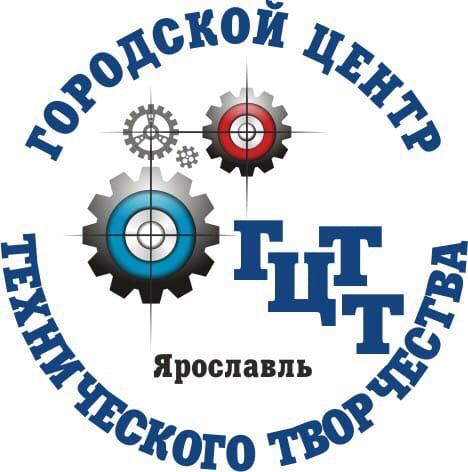 «Городской центр технического творчества» Описательный отчёт за 2022-2023 учебный год Общая информацияДата открытия учреждения:1 января 1995 года.Юридический и фактический адрес учреждения:Юридический адрес:проспект Ленина, дом 11а, город Ярославль, Ярославская область, 150003.Фактический адрес:- здание 1: проспект Ленина, дом 11а, город Ярославль, Ярославская область, 150003;- здание 2: улица Жукова, дом 33, город Ярославль, Ярославская область, 150047.Направление деятельности учреждения:Многопрофильное образовательное учреждение, реализует дополнительные общеобразовательные общеразвивающие программы технической, социально-гуманитарной, художественной,естественнонаучной, физкультурно-спортивной  направленностей.Учреждение организует и проводит массовые мероприятия, создаёт условия для совместного труда, отдыха детей, родителей (законных представителей).Материально-техническая база учреждения:оперативное управление;хозяйственное ведение;аренда;субаренда;безвозмездное пользование.	Наличие автотранспорта: нет	Обеспечение учреждения специализированным инвентарем в количественном и % соотношении:Адреса учебных зданий согласно Уставу учреждения:Здание 1: проспект Ленина, д.11а, общая площадь 428,9 кв.м. (распоряжение КУМИ мэрии г. Ярославля от 12.04.2001 года № 378 , акт приема передачи от 13.06.2001): 8 учебных кабинетов (191,1 кв.м.) из них: кабинет № 3 – стационарный компьютерный класс, кабинет № 13 – мастерская, кабинет № 15 – актовый зал (53 кв.м.);кабинеты: администрация, методический кабинет (55,5 кв.м.).Здание 2:  улица Жукова, д.33, общей площадью 85,3 кв.м. (распоряжение КУМИ мэрии г. Ярославля от 18.04.2001 № 392):4 учебных кабинета (52,2 кв.м.) из них: кабинет № 1  – музей «Бионики».Наличие и лицензирования учреждения:Сведения о сотрудникахОбщая численность сотрудников 32 человека, из них 24 имеют высшее профессиональное образование, всего 24 женщины.97% от численности педагогическихработников, имеют высшее образование педагогической направленности (профиля). Первую квалификационную категорию имеют 12 человек -83  % педагогов дополнительного образования, 1человек  (5 %)–высшей квалификационной категории, 2 человека – соответствие занимаемой должности (11%) – стаж работы в занимаемой должности менее 2 лет.Численность педагогических работников в возрасте до 35 лет- 7 человек, 41 %.Педагогических работников, чей педагогический стаж составляет свыше 30 лет – 12%. На конец 2022-2023 учебного года не имеют квалификационную категорию, следующие педагогические работники:1)Подковкин А.Г. - соответствие занимаемой должности (Протокол АК №2 от 20.01.2020).2) Орлова А.В. - стаж работы в занимаемой должности менее 2 лет.В 2023-2024 учебном году планируется аттестация/переаттестация на квалификационную категорию следующих педагогических работников:1) Подковкин А.Г. - аттестация на первую квалификационную категорию (ПДО);2)  Воронина О.Ю. – - переаттестация на первую квалификационную категорию (ПДО);3) Березенкова Ю.Б. - аттестация на высшую квалификационную категорию (методист);4) Севрюк А.О. - переаттестация на первую квалификационную категорию (ПДО).Развитие профессионального мастерства педагогов:В течение 2022-2023 учебного года педагоги МОУ ДО «ГЦТТ» участвовали в конкурсах профессионального мастерствамуниципального и регионального уровня:Работники учреждения, получившие почетные звания, знаки, государственные награды за отчетный период:Педагогический коллектив муниципального образовательного учреждения дополнительного образования «Городской центр технического творчества» за высокие личные достижения и достижения воспитанников за 2022 год ходатайствует о награждении следующих сотрудников:Повышение квалификации педагогических и административных  работников за отчетный период:Педагогические и руководящие работники Центра постоянно повышают своюкомпетентность и профессиональное мастерство. Так, в 2022 – 2023учебном  году сотрудники проходили обучение накурсах повышения квалификации, участвовали в работе конференций, форумов, семинаров, вебинаров, методических объединений, мастер – классов:Наличие и освоение дополнительных общеразвивающих общеобразовательных программ по направленностям за отчетный период:Техническое направление является приоритетным в работе Центра и в 2022-2023 году составило 49% от общей доли реализуемых программ. Техническое творчество для детей представлено следующими направлениями: Робототехника: Платформа Arduino, LEGO MINDSTORMS, проектная и соревновательная робототехника, робототехника на конструкторах «Микроник» и «Знаток».IT технологии: Киберинформатика, Сайтостроение, Мир информатики, Основы администрирования Linux.Компьютерное моделирование: Инженерный дизайн, Художественная графика, LEGO DigitalDesigner, Графический дизайн, 3D-дизайн и архитектурное проектирование.Программирование: Программирование в среде Minecraf,  программирование в среде Scratch, Программирование игр (Stencyl, AppInventor), Программирование Arduino С (С++).Фото: Основы фотосьёмки, Коммерческая фотосьёмка, Видеопроизводство.Конструирование: Лего-конструирование, Начально-техническое моделирование,  бумажно-техническое моделирование Papercraft.Прикладное моделирование: Судомоделирование.  В соответствии с приказом департамента образования мэрии города Ярославля  от 31.03.2020 года  № 01-05/275 «Об утверждении базовых требований к качеству муниципальных услуг (выполнению работ), оказываемых муниципальными образовательными учреждениями города Ярославля на основании муниципального задания», на основании приложения 12 к базовым требованиям к качеству оказания услуги реализации дополнительных  общеразвивающих программ относятся:соответствие условий оказания образовательных услуг санитарным нормам и правилам, требованиям безопасности, в том числе противопожарным требованиям;оценка степени освоения дополнительных общеразвивающих программ (сколько потребителей освоили образовательную программу в отчетный период), доля потребителей на конец учебного года (сохранность контингента);количество жалоб  потребителей на нарушение базовых требований, признанных обоснованными.В 2022-2023 учебном году в МОУ ДО «ГЦТТ» данные показатели составили (Таблица № 1):-соответствие условий оказания образовательных услуг санитарным нормам и правилам, требованиям безопасности, в том числе противопожарным требованиям – 90%;-степень освоения дополнительных общеразвивающих программ (сколько потребителей освоили образовательную программу в отчетный период) – 95%; -доля потребителей на конец учебного года (сохранность контингента) – 100%;-количество жалоб  потребителей на нарушение базовых требований, признанных обоснованными – 0%.на нарушение базовых требований, признанных обоснованными – 0%.Таблица №1*программы, имеющие 95% степени освоения на 31.05.2023 года – сертифицированные.     Данные программы имеют срок реализации до 30.06.2023 года.*информация о контингенте обучающихся представлена в соответствии с данными    статистического отчета № 1-ДОДВсе программы учреждения, реализуемые в 2022-2023 учебном году, были размещены на портале ПФДО.Распределение программ МОУ ДО «ГЦТТ» по адресам реализации:По адресу: ул. Жукова, 33 было реализовано 20% от общего количества программ (17 программ из 84), по адресу: проспект Ленина, 11 А – соответственно 80% программ.Распределение программ по видам (классификация)  в 2022-2023 учебный год:* количество указано с учетом краткосрочных программ.Количество авторских программ составило 12% от общего количества реализуемых программ.Распределение обучающихся по направленностям программ в 2022-2023 году:*информация о контингенте обучающихся представлена в соответствии с данными статистического отчета № 1-ДОДВ 2022-2023 учебном году на портале персонифицированного учета ПФДО учреждением было опубликовано 84 дополнительные общеобразовательные общеразвивающие программы (ДООП), 15 из которых – это программы, находящиеся в реестрах сертифицированных и платных программ. Краткосрочных программ в течение 2022-2023 года было 6.Программы для детей с ОВЗ:В 2022-2023 учебном году в учреждении были реализованы следующие программы:1.«Создай web-сайт» для дистанционного обучения детей с ОВЗ (нарушение опорно-двигательного аппарата), утверждена директором МОУ ДО «ГЦТТ» Березенковой Ю.Б. 23.05.2022 года, принята на заседании педагогического совета от 23.05.2022 года, протокол № 19, возраст 12-16 лет.2. «Умочка с ОВЗ» (задержка психического развития, нарушение опорно-двигательного аппарата), утверждена директором МОУ ДО «ГЦТТ» Березенковой Ю.Б. 23.05.2022 года, принята на заседании педагогического совета от 23.05.2022 года, протокол № 19, возраст 5-12 лет.3. «Маленькая страна огромных знаний» - математика для детей с ОВЗ (задержка психического развития), утверждена директором МОУ ДО «ГЦТТ» Березенковой Ю.Б. 23.05.2022 года, принята на заседании педагогического совета от 23.05.2022 года, протокол № 19, возраст 5-12 лет.4. «Основы вокала 5-7 лет с ОВЗ» (слепые, слабовидящие, нарушения речи, нарушение опорно-двигательного аппарата, расстройство аутистического спектра), утверждена директором МОУ ДО «ГЦТТ» Березенковой Ю.Б. 23.05.2022 года, принята на заседании педагогического совета от 23.05.2022 года, протокол № 19, возраст 5-7 лет.5. «Логоритмика с ОВЗ» (нарушения речи, нарушение опорно-двигательного аппарата, расстройство аутистического спектра), утверждена директором МОУ ДО «ГЦТТ» Березенковой Ю.Б. 23.05.2022 года, принята на заседании педагогического совета от 23.05.2022 года, протокол № 19, возраст 5-7 лет.6. «Риторика с ОВЗ» (нарушения речи, нарушение опорно-двигательного аппарата), утверждена директором МОУ ДО «ГЦТТ» Березенковой Ю.Б. 23.05.2022 года, принята на заседании педагогического совета от 23.05.2022 года, протокол № 19, возраст 5-7 лет.Программы для одаренных детей:В 2022-2023 учебном году учреждение реализовало 6 общеобразовательных программ  технической направленности для подготовки одаренных детей к участию в конкурсных мероприятиях: 1. «Подготовка к международным соревнованиям по судомодельному спорту», утверждена директором МОУ ДО «ГЦТТ» Березенковой Ю.Б. 23.05.2022 года, принята на заседании педагогического совета от 23.05.2022 года, протокол № 19, возраст 10-18 лет.2. ««Подготовка обучающихся к региональному чемпионату «Юниор Профи» ЯО по компетенциям «Фотография» и «Мультимедиакоммуникации»», утверждена директором МОУ ДО «ГЦТТ» Березенковой Ю.Б. 23.05.2022 года, принята на заседании педагогического совета от 23.05.2022 года, протокол № 19,  возраст 10-17 лет.3. «Соревновательная робототехника», утверждена директором МОУ ДО «ГЦТТ» Березенковой Ю.Б. 23.05.2022 года, принята на заседании педагогического совета от 23.05.2022 года, протокол № 19, возраст 10-18 лет.4. «Подготовка к открытому детскому и молодежному фотоконкурсу «НеФормат» (краткосрочная), утверждена директором МОУ ДО «ГЦТТ» Березенковой Ю.Б. 23.05.2022 года, принята на заседании педагогического совета от 23.05.2022 года, протокол № 19, возраст 10-18 лет.5. «Проектная робототехника», утверждена директором МОУ ДО «ГЦТТ» Березенковой Ю.Б. 23.05.2022 года, принята на заседании педагогического совета от 23.05.2022 года, протокол № 19, возраст 10-16 лет.6. «PhotoCamp», программа выездного профильного лагеря, утверждена директором МОУ ДО «ГЦТТ» Березенковой Ю.Б. 23.05.2022 года, принята на заседании педагогического совета от 23.05.2022 года, протокол № 19, возраст 10-18 лет.Оценка удовлетворенности потребителями оказываемых учреждением образовательных услуг (форма оценки, результаты, последняя дата проведения).      Анкетирование родителей обучающихся в МОУ ДО «ГЦТТ» проводилось в январе 2023 года  с целью улучшения качества предоставляемых населению  образовательных услуг. Выборка составила 186 респондентов (Приложение 1).  Анкета для родителей была размещена на сайте учреждения и в группе ВК. Анкета была представлена в Google форме, в которой был предложен ряд вопросов, на которые требовалось дать анонимный ответ.Ссылка- https://docs.google.com/forms/d/1VsH79x7Uq7xu_qSJzetoxJAH8oITqsGQ2C5Sle_v3c4/viewform?edit_requested=true#responses.Обобщающая  аналитика проведенного опроса:      Большинство опрошенных респондентов, это родители обучающихся в возрасте от 5 до 7 лет 44,8% и от 7 до 10 лет 39,6 %. Из них мальчики 51,9 % и девочки 45,5%.Большинство респондентовуказало главной причиной выбора объединений Центра это:рекомендации друзей и знакомых- 11,7 %;территориальное расположение- близость к дому-11 %;желание ребёнка- 7,8 %.92,5 % респондентов утвердительно ответили на вопрос - соответствуют ли Вашим интересам предлагаемые образовательные услуги Центра? Так же высоко оценивают уровень организации каникулярного отдыха 74,9 %, культуры обслуживания  сотрудников Центра – 91,1 %. И уровнем достижения обучающимися образовательных результатов довольны - 76,1%.Запись в объединения Центра происходит через:приёмную комиссию-79,7%;портал ПФДО – 18,3 %;Госуслуги- 2,0%.Следует отметить, что лишь 52,6% опрошенных знакомы с содержанием программ по которым обучается ребёнок, в какой-то степени 38,3 %, затрудняются ответить 3,9 % и ответ «нет» дали 5,2 % респондента.. Интересные предложения по улучшению качества образовательных услуг в МОУ ДО «ГЦТТ» предложили респонденты: «Пожелание увеличить количество программ»«Проводить открытые уроки  для родителей»«Больше конкурсов внутри Центра»«Больше актуальных направлений ИТ» «Современный ремонт и оснащение»«Красивый дизайн»Все остальные комментарии носят характер благодарности коллективу МОУ ДО  «ГЦТТ» за отличную работу!Вывод:По результатам проведенного опроса можно сделать следующий вывод: большинство опрошенных родителей удовлетворены работой МОУ ДО  «ГЦТТ». Дети занимаются в объединениях с удовольствием. Родители довольны результатом обучающихся и готовы рекомендовать МОУ ДО  «ГЦТТ» своим знакомым. Администрации Центра необходимо провести косметические работы и обновить дизайн здания и учебных кабинетов.Высокие личные, коллективные достижения обучающихся учреждения на соревнованиях, фестивалях, конкурсах регионального, всероссийского и международного уровня за 2022-2023 учебный год (участие в мероприятиях, а не их организация).Ежегодно обучающиеся Центра участвуют в конкурсах различного уровня: международные, всероссийские, региональные и т.д.Результативность участия обучающихся отражена в Приложении №2.Основными направлениями конкурсов, соревнований и фестивалей являются техническая, художественная и естественнонаучное. По технической направленности обучающиеся участвуют в таких конкурсах и соревнованиях, как: международные соревнования по робототехнике ROBOSKILLS, всероссийская олимпиада «Технологии успеха» в рамках Всероссийской Большой олимпиады «Искусство – Технологии – Спорт», центральный межрегиональный тур российского национального отборочного этапа международной Scratch-Олимпиады по креативному программированию, ярославский региональный турнир в сфере цифровых интеллектуальных систем «ЛогикУм». региональный чемпионат ЮниорПрофи, компетенции "Прототипирование", компетенция "Фотография", "Мультимедиакоммуникации",Чемпионат корпораций "Профессионалы будущего", Городские дни науки и техники, городской профориентационный конкурс "Будущее время поколения Z ", городской конкурс проектов технического направления "ДЕТСКИМИ RUKAMI", Открытого детского и молодежного фотоконкурса «НеФормат», 3D ФЕСТИВАЛЬ по моделированию.Всероссийские открытые командные и личные соревнования  по судомодельному спорту (Секция "С"); "Кубок Цемесской бухты", международных соревнований по судомодельному спорту «Московский Патриот».открытое Первенство города Ярославля по Судомодельному спорту на кубок А.С.Чапкевича, чемпионат России по судомодельному спорту (стендовые модели).Художественная направленность представлена такими конкурсами как городской фестиваль-конкурса певческого мастерства «Поющая осень», Межрегиональный фестиваль «Деревня творчества», региональный конкурс  «Рисую мой город». городской  конкурс выставка декоративно-прикладного творчества «Новогодний и рождественский сувенир», дистанционный открытый конкурс. декоративно-прикладного творчества «Символ года» Городского смотра-конкурса детского творчества на противопожарную тему «Помни, чтоб не волноваться, - спасенья номер 112», конкурс декоративно-прикладного творчества «Весеннее настроение. МЯУ».          Естественнонаучная направленность -  открытая  городская  онлайн-олимпиада по бионике  «Бионика – наука величайших возможностей».Высокие личные, коллективные достижения педагогических работников учреждения на соревнованиях, фестивалях, конкурсах различного уровня (только призовые места):БерезенковаИмеются ли в списочном составе учреждения:*в 2022-2023 учебном году по программам «Логоритмика с ОВЗ» и «Риторика с ОВЗ» проходили обучение две логопедические группы детского сада № 3 по договору о взаимном сотрудничестве.Объединения, открытые на базах общеобразовательных школ и других учреждений:Нет.Организация каникулярной оздоровительной работы: Елизавета ВалерьевнаСовременные технические средства, используемые в учреждении в образовательном процессе: Новые формы, направления в деятельности учреждения за 2022-2023 учебный год (название, количественный и возрастной состав, результат). Учебно-методическая работа учреждения в 2022-2023 учебном году (составление авторских дополнительных образовательных программ, проведение мастер-классов, семинаров, выпуск методических разработок и т.д.; указать уровень данной работы (в рамках ОУ, на город, на регион и т.д.)): Участие учреждения в реализации внеурочной деятельности в рамках ФГОС за отчетный период:Нет.Мероприятия, проведенные учреждением за отчетный период:Юлия МамовнаСоциальная активность и внешние связи учреждения:Внебюджетные источники финансирования (название дополнительной общеобразовательной программы, возрастная категория, количество обучающихся):1. добровольные пожертвования родителей;дополнительные общеобразовательные общеразвивающие программы 2. сертифицированного реестра: ДООП «Основы фотосъемки», ДООП «Волшебная страна Papercraft (Паперкрафт)», ДООП «Соревновательная робототехника», ДООП «Робототехника LEGO PRO», ДООП «Программирование игр», ДООП «LEGO 3D», ДООП «Волшебная глина», ДООП «Игра на укулеле», ДООП «Умочка», ДООП «Умочка+», ДООП «Палитра», ДООП «Солнечные ступеньки 6+», ДООП по английскому языку «Familyandfriends», ДООП «Пять+» (подготовка к школе), ДООП «Бионические загадки»;3. платные дополнительные образовательные услуги: программа «Мир шахмат», программа «Волшебная глина», программа «Палитра», программа «Укулеле».Контроль за деятельностью учреждения за отчетный период:Перспективы и планы развития учреждения на 2022-2023 учебный год:Директор МОУ ДО «ГЦТТ»                              Березенкова Ю.Б.Приложение 1Вопросы Анкеты и выборка ответов респондентов в форме диаграмм.Сколько лет Вашему ребенку?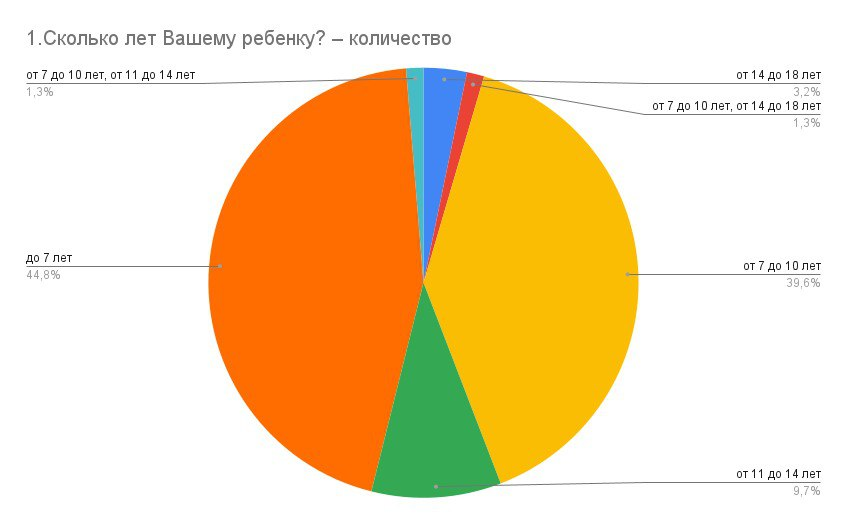 Пол Вашего ребенка?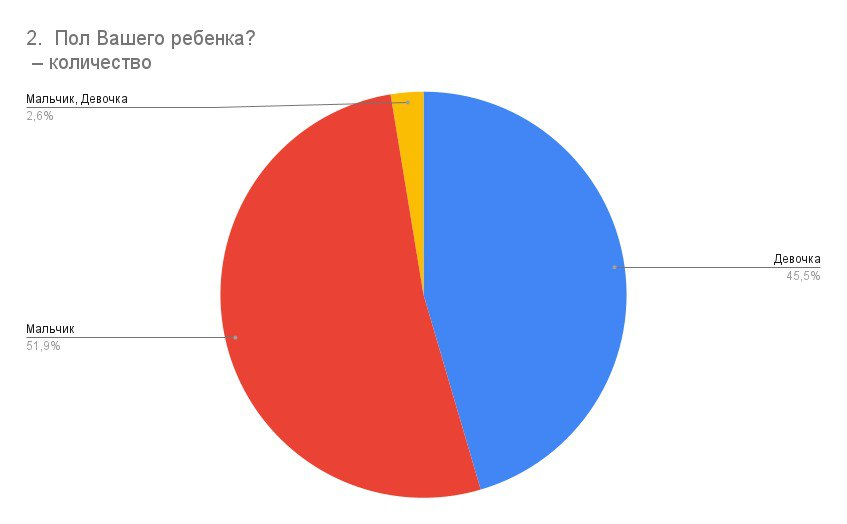 Какое детское объединение или объединения Центра посещает Ваш ребенок?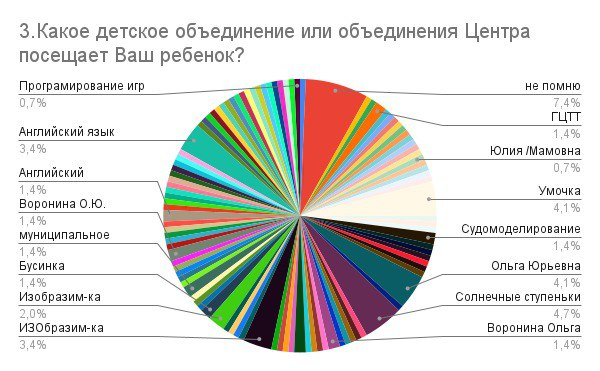 Что, на Ваш взгляд, привело Вас и Вашего ребенка заниматься в объединение (я) нашего Центра?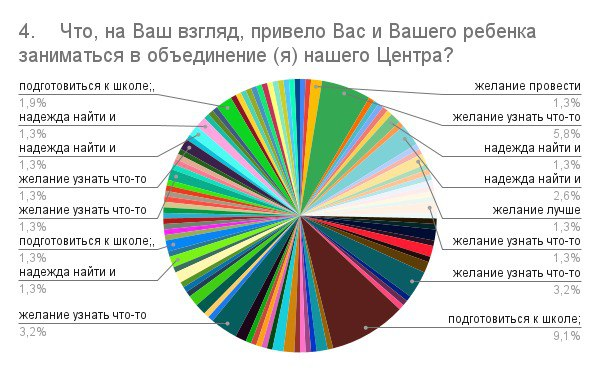 Что, на Ваш взгляд, способствовало выбору Вами и Вашим ребенком объединения в Центре?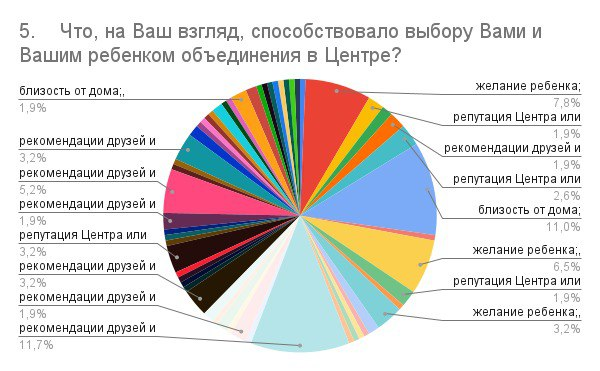 Оцените по шкале от 0 до 4 баллов, отвечают ли Вашим интересам предлагаемые образовательные услуги Центра? 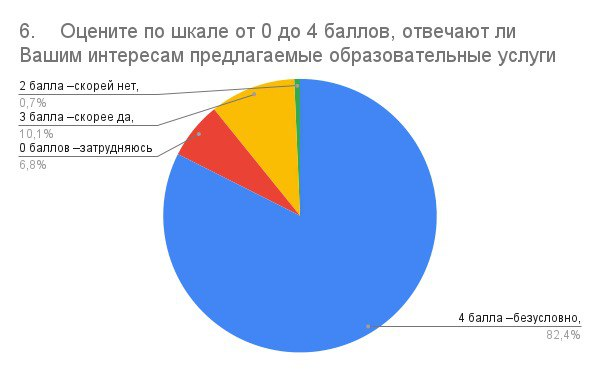 Оцените по шкале от 0 до 4 баллов, удовлетворены ли Вы основными условиями, в которых проходят занятия Вашего ребенка  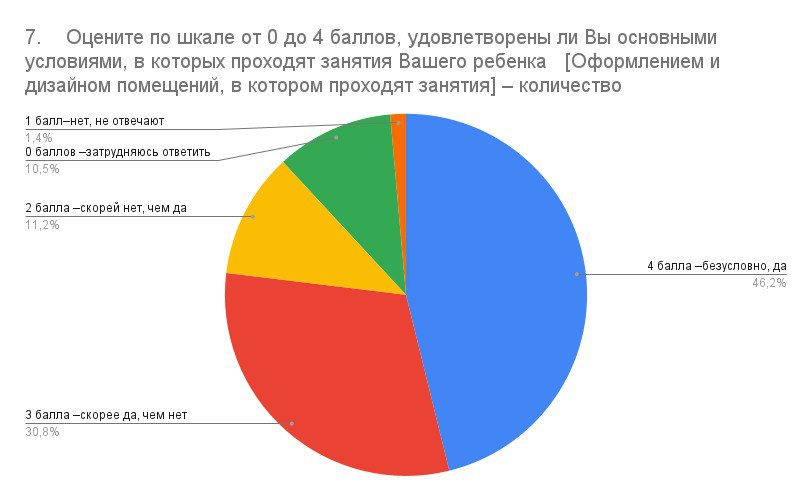 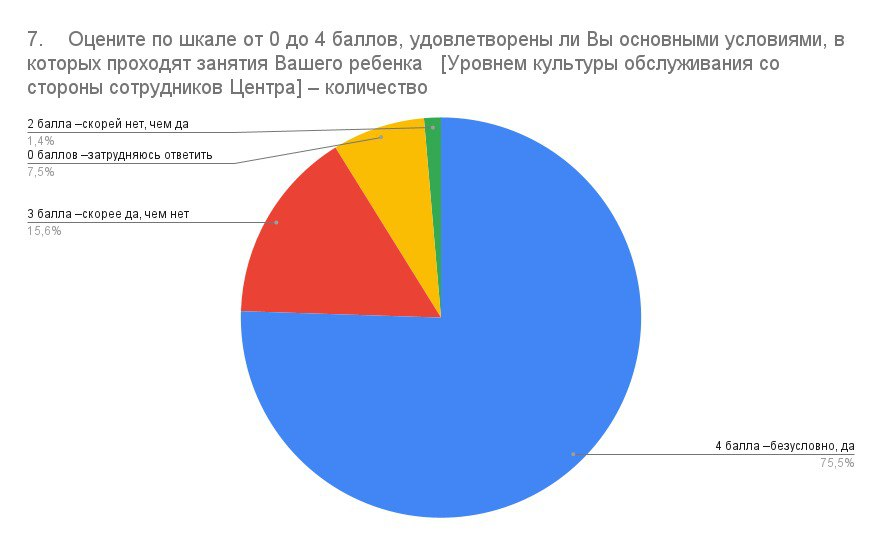  Оцените по шкале от 0 до 4 баллов, отвечают ли Вашим интересам предлагаемые образовательные услуги Центра? 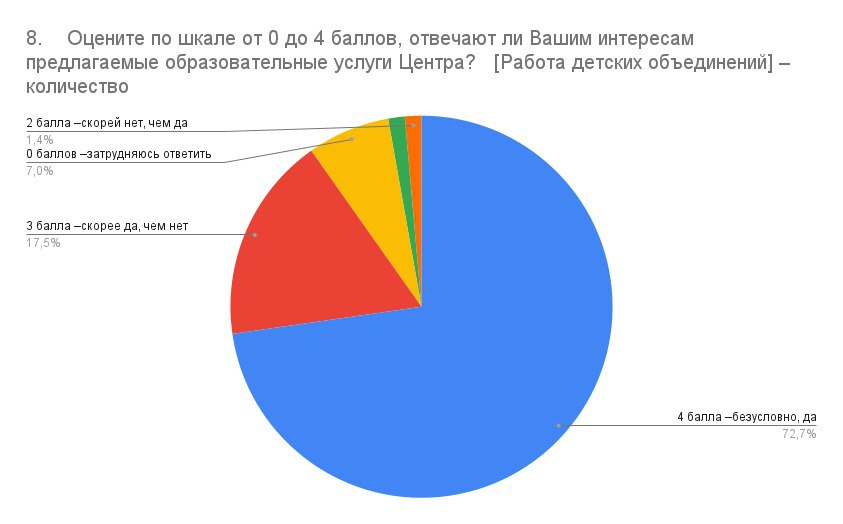 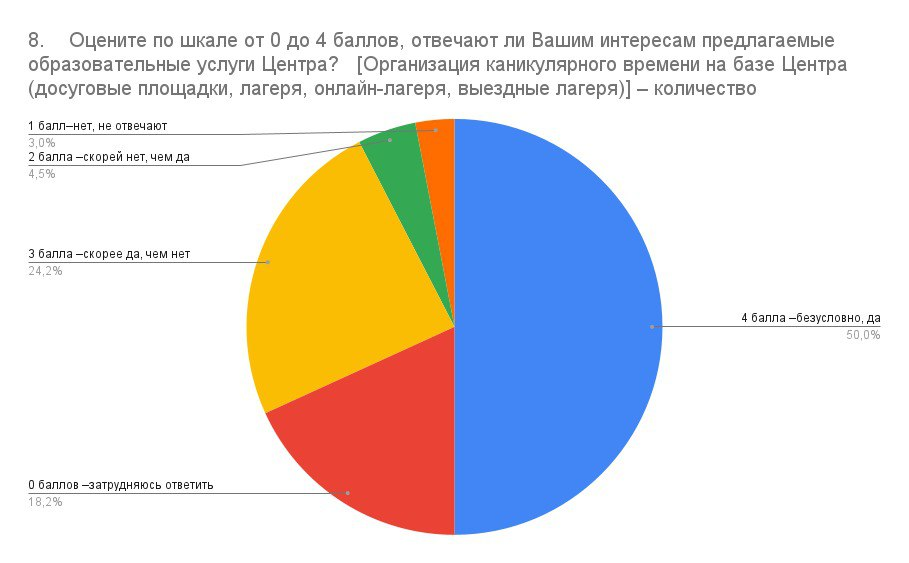 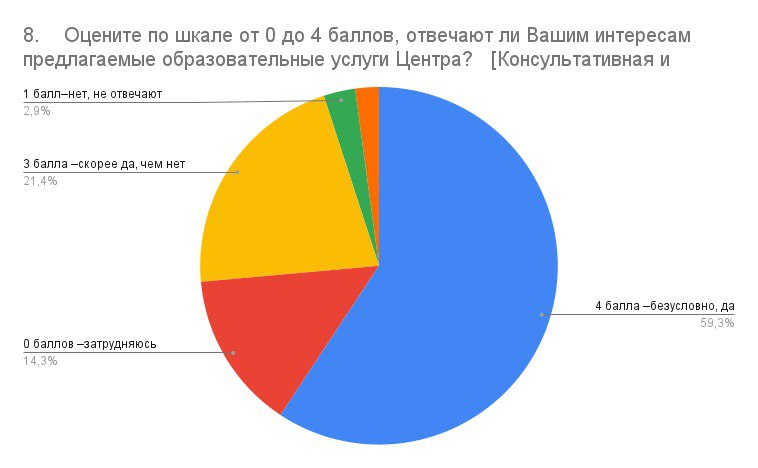 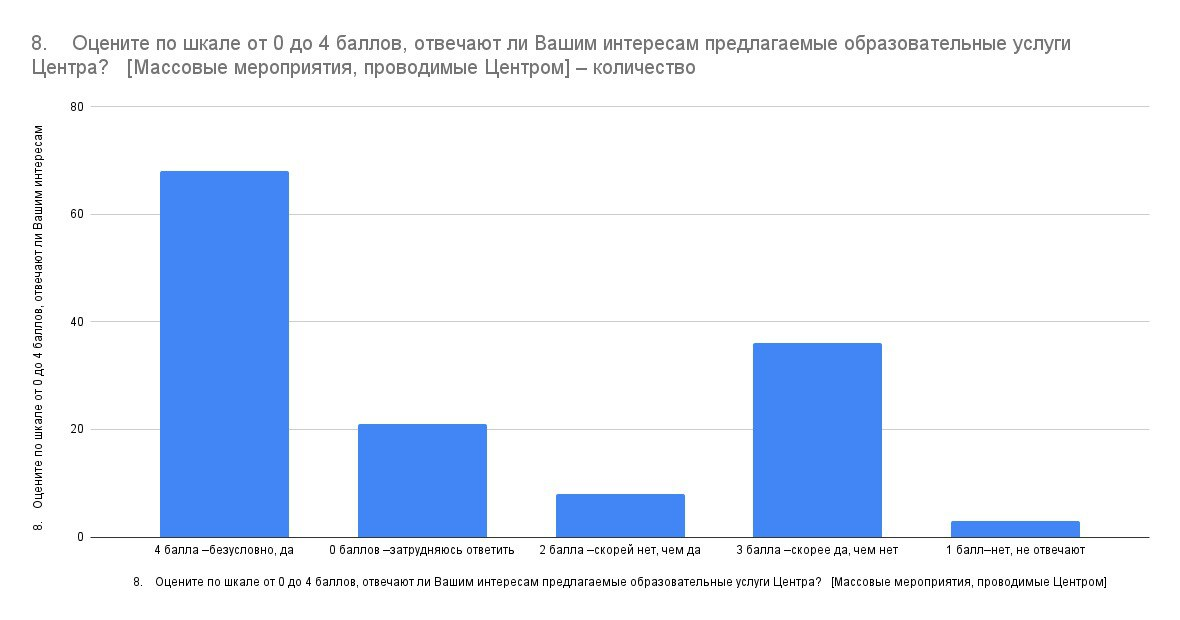 Оцените по шкале от 0 до 4 баллов удовлетворены ли Вы уровнем достигаемых Вашим ребенком образовательных результатов при посещении занятий Центра?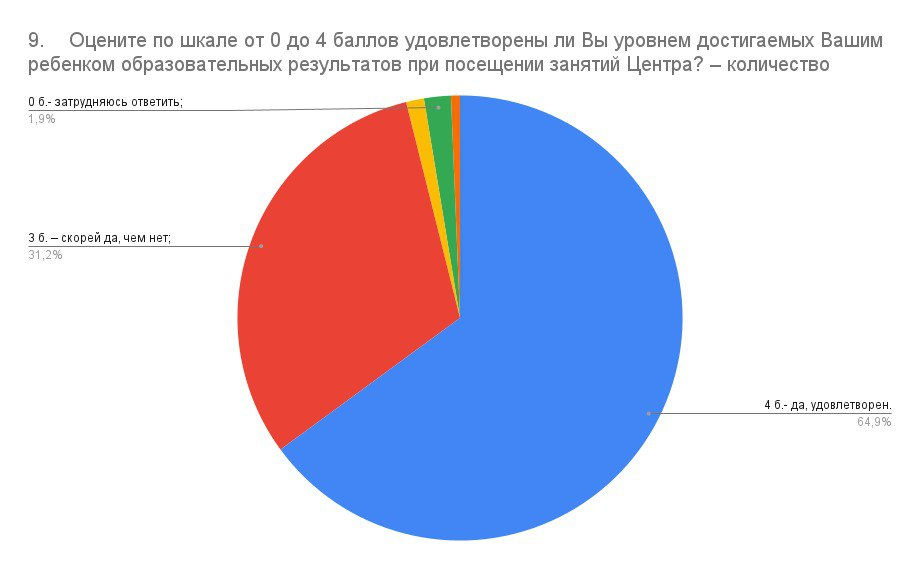 Знакомы ли Вы с программами, по которым занимается Ваш ребенок в объединениях Центра?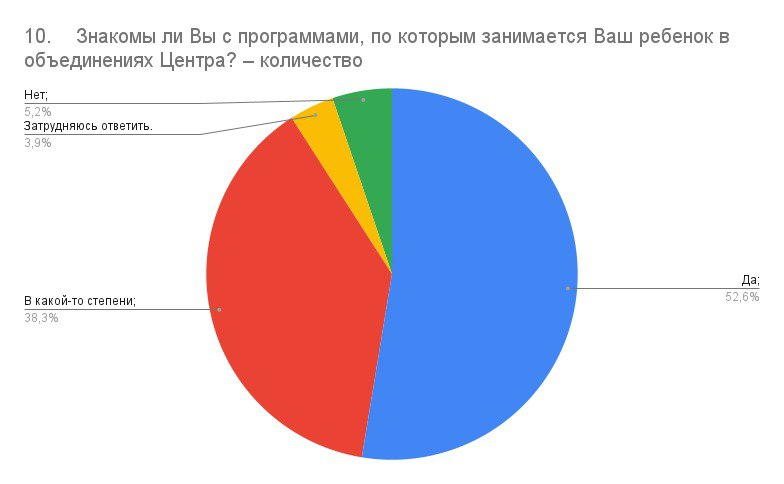 Каким образом Вы записались на данную программу, к данному педагогу в текущем учебном году?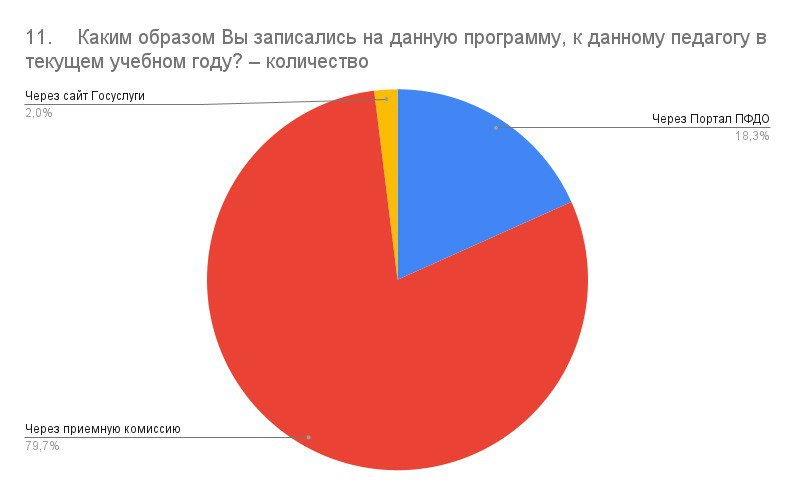 С большим ли интересом Ваш ребенок  идет заниматься в объединение центра?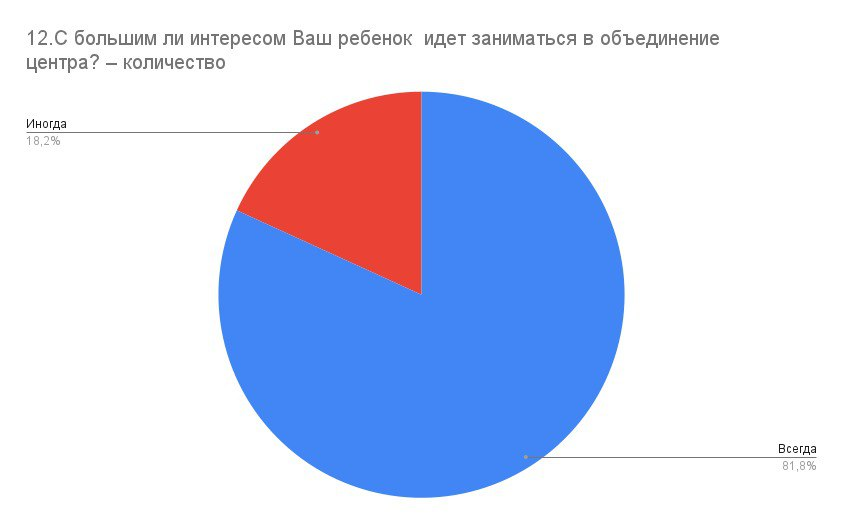 Изменилось ли качество работы Центра в условиях ограничений текущего учебного года?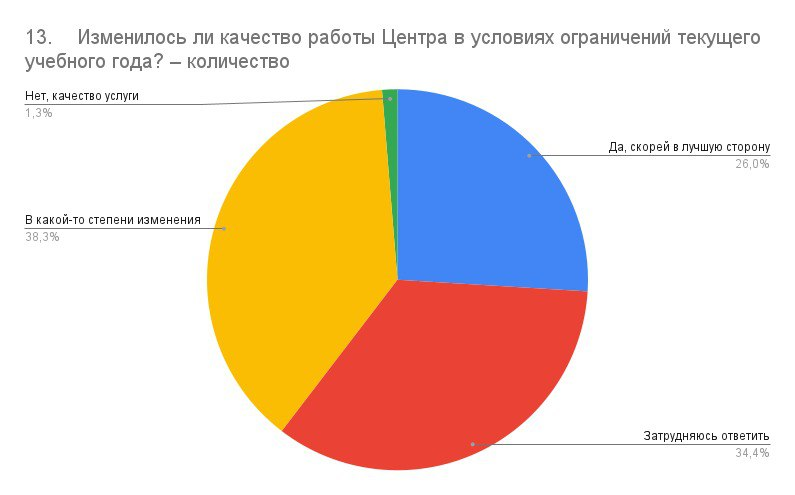   Готовы ли Вы оплачивать услуги дополнительного образования Вашего ребенка?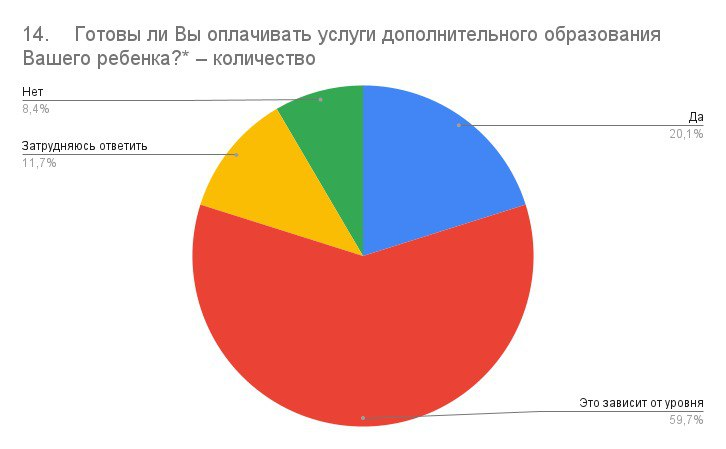 Комментарии и Ваши пожелания к Центру, которые позволят совершенствовать нашу работу: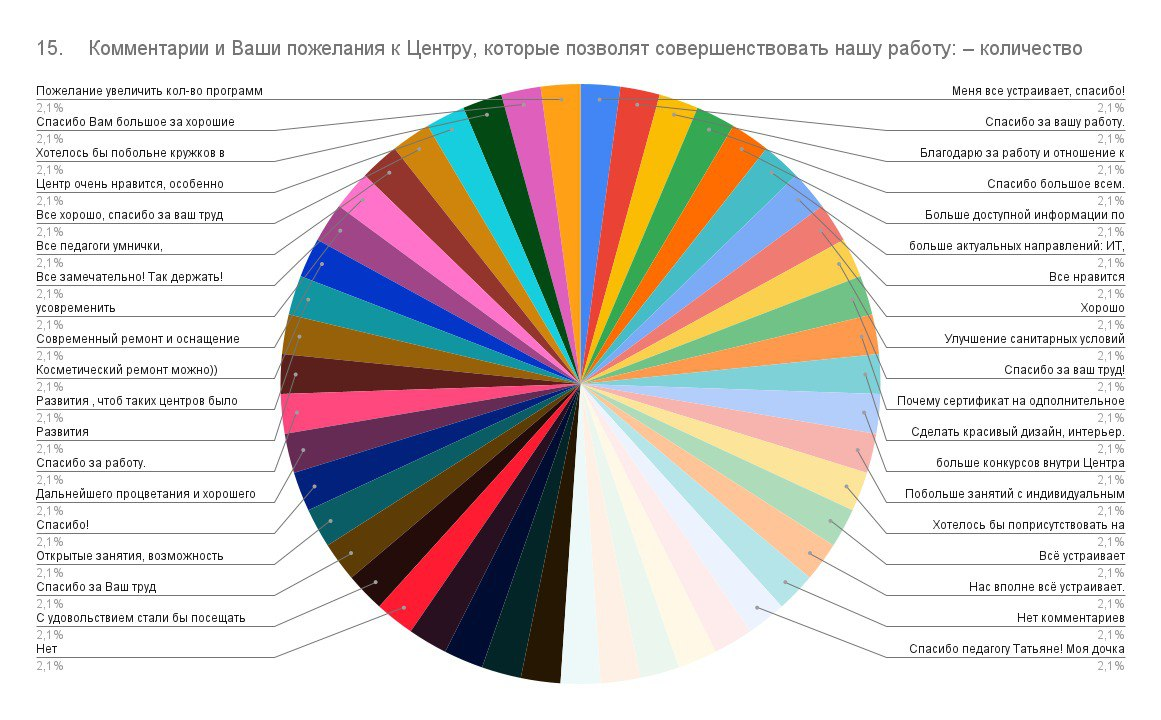 Приложение 2*Информация представлена без учёта результатов участия в интернет-конкурсах общего назначения №Название инвентарякол-во% потребностиУчебный класс10100Мастерская1100Актовый зал1100Компьютерный класс1100Музей1100Компьютеры6100Ноутбуки14100Конструктор/ набор LEGO MINDSTORMS EDUCATION EV38100Подключение к сети Интернет (выделенная линия)1100Огнетушители9100Система видеонаблюдения1100Сканер1100Синтезатор1100Принтер                                                                                                                  2100Принтер 3 D150Видеорегистратор2100Ручки 3 D10100Музыкальный центр175Квадрокоптер150Музыкальный центр175Проектор270Экран на штативе150Экран настенный250Микрофон 150Магнитная доска 3100Фотоаппарат 275Рециркулятор воздуха3100Бесконтактный термометр4100Демонстрационный стеллаж3100Шахматы 3100Шашки150Магнитная демонстрационная шахматная доска1100Конструктор металлический5100Электроконструктор2100Гимнастический коврик870Муфельная печь150Гладильная доска150Ксерокс150МФУ150НаименованиеДата№ документаКем выдан1234Лицензирование12.10.2015№ 302/15(серия 76Л02 № 0000562)Департаментом образования Ярославской областиДолжностьВсего                      (по штатному расписанию)Квалификационная категорияКвалификационная категорияКвалификационная категорияМолодой специалистДолжностьВсего                      (по штатному расписанию)высшаяперваясоответствие*Молодой специалистЧисленность работников -  всего32Административные работники, из них:5Директор11Заместитель директора по АХР11Заместитель директора по УВР11Заведующий организационно-массовым отделом1Заведующий отделом образовательных программ1Педагогические работники, из них:1711513Педагоги дополнительного образования1511212Педагоги-организаторы1101Методист (внутреннее совместительство)22Учебно-вспомогательный персонал3Иной персонал 7Внешние совместители2№Название мероприятийФИО1Региональный этап конкурса профессионального мастерства работников сферы дополнительного образования «Сердце отдаю детям»Севрюк Алексей Олегович, педагог дополнительного образования(свидетельство участника)2Десятый  городской  конкурс  профессионального конкурса молодых педагогов «Педагогические надежды» Орлова Алена Владимировна, педагог дополнительного образования(диплом финалиста в номинации «Молодые педагоги дополнительного образования»)3Городской конкурс «Педагог - профессия мужская!»Подковкин Александр Геннадьевич, педагог дополнительного образованияДиплом I место, направление «Эффективные практики использования современного оборудования в образовательном процессе урочной, внеурочной, дополнительном образовании»№ п/пФИО (полностью)ДолжностьКакие награды имеютБерезенкова Юлия БорисовнаДиректорПочётная грамота Министерства просвещения Российской ФедерацииБлагодарственное письмо за подготовку победителя городского конкурса «Педагог - профессия мужская!»Благодарственное письмо за подготовку финалиста Десятого  городского конкурса  профессионального конкурса молодых педагогов «Педагогические надежды»Диплом победителя I этапа городского конкурса «Человек труда - сила, надежда и доблесть г. Ярославля»Сурикова Анна НиколаевнаЗаместитель директора по УВРПочётная грамота Департамента образования Ярославской областиСокольская Ксения ВадимовнаПедагог дополнительного образованияПочётная грамота Департамента образования Ярославской областиПервова Екатерина ВладимировнаПедагог дополнительного образованияПочётная грамота Департамента образования Ярославской областиНечипорук Екатерина ПетровнаПедагог дополнительного образованияПочётная грамота Департамента образования Ярославской областиТомашевич Татьяна ГарриевнаПедагог дополнительного образованияДиплом победителя II этапа городского конкурса «Человек труда - сила, надежда и доблесть г. Ярославля»Коршунова Елена ВалентиновнаПедагог дополнительного образованияГородская  премия лучшим педагогическим работникам муниципальных образовательныхорганизаций города Ярославля по итогам работы в 2021 – 2022 учебном годуДиплом победителя I этапа городского конкурса «Человек труда - сила, надежда и доблесть г. Ярославля»Сурикову Анна НиколаевнаметодистБлагодарственное письмо за подготовку победителя городского конкурса «Педагог - профессия мужская!»Благодарственное письмо за подготовку финалиста Десятого  городского конкурса  профессионального конкурса молодых педагогов «Педагогические надежды»Диплом победителя I этапа городского конкурса «Человек труда - сила, надежда и доблесть г. Ярославля»Севрюк Алексей ОлеговичПедагог дополнительного образованияДиплом победителя I этапа городского конкурса «Человек труда - сила, надежда и доблесть г. Ярославля»Подковкин Александр ГеннадьевичПедагог дополнительного образованияДиплом победителя I этапа городского конкурса «Человек труда - сила, надежда и доблесть г. Ярославля»Жаворонкова Екатерина АлександровнаГлавный специалистДиплом победителя I этапа городского конкурса «Человек труда - сила, надежда и доблесть г. Ярославля»Орлову Алёну Владимировну Педагог дополнительного образованияДиплом победителя I этапа городского конкурса «Человек труда - сила, надежда и доблесть г. Ярославля»Воронина Ольга ЮрьевнаПедагог дополнительного образованияДиплом победителя I этапа городского конкурса «Человек труда - сила, надежда и доблесть г. Ярославля»Ворушило Ирина КонстантиновнаПедагог дополнительного образованияДиплом победителя I этапа городского конкурса «Человек труда - сила, надежда и доблесть г. Ярославля»Зыонг Юлия МамовнаПедагог дополнительного образованияДиплом победителя I этапа городского конкурса «Человек труда - сила, надежда и доблесть г. Ярославля»Уханов Алексей ИгоревичПедагог дополнительного образованияДиплом победителя I этапа городского конкурса «Человек труда - сила, надежда и доблесть г. Ярославля»Андреев Василий МихайловичСлесарь-сантехникДиплом победителя I этапа городского конкурса «Человек труда - сила, надежда и доблесть г. Ярославля»Щеглов Николай ФёдоровичэлектрикДиплом победителя I этапа городского конкурса «Человек труда - сила, надежда и доблесть г. Ярославля»Титова Людмила КонстантиновнауборщицаДиплом победителя I этапа городского конкурса «Человек труда - сила, надежда и доблесть г. Ярославля»Сафронову Евгению Александровну дворникДиплом победителя I этапа городского конкурса «Человек труда - сила, надежда и доблесть г. Ярославля»Трухину Татьяну Ивановну сторожДиплом победителя I этапа городского конкурса «Человек труда - сила, надежда и доблесть г. Ярославля»Овчарова  Екатерина ОлеговнаДиплом победителя I этапа городского конкурса «Человек труда - сила, надежда и доблесть г. Ярославля»№п/пФамилия, имя, отчествоДолжностьНаименование наградыВорушило Ирина КонстантиновнаПедагог дополнительного образованияПочётная грамота Министерства просвещения Российской ФедерацииТомашевич Татьяна ГарриевнаПедагог дополнительного образованияГородская  премия лучшим педагогическим работникам муниципальных образовательныхорганизаций города Ярославля по итогам работы в 2022 – 2023 учебном годуСурикова Анна НиколаевнаметодистПочётная грамота департамента образования Ярославской областиПодковкин Александр ГеннадьевичПедагог дополнительного образованияПочётная грамота департамента образования Ярославской областиКоршунова Елена ВалентиновнаПедагог дополнительного образованияПочётная грамота департамента образования Ярославской областиУханов Алексей ИгоревичПедагог дополнительного образованияПочётная грамота департамента образования Ярославской областиСеврюк Алексей ОлеговичПедагог дополнительного образованияПочётная грамота департамента образования Ярославской областиНаименование КПК/КПП(форма обучения)Наименование учреждения(учебное заведение)Сроки обученияФИОНазвание и номер документаРазвитие функциональной грамотности учащихся в условиях учреждения ДОД (КПК–72ч.)   ФГБОУ ЯГПУ им. К.Д. УшинскогоНоябрь– декабрь  2022Сурикова А.Н.Березенкова Ю.Б.Севрюк А.О.Первова Е.В.Нечипорук Е.П.Зыонг Ю.М.Орлова А.В.Томашевич Т.Г.Коршунова Е.В.Подковкин А.Г. УдостоверениеScratch-Олимпиада 2023. Курс подготовки экспертовмежрегиональные туры Российского национального отборочного этапа Scratch-Олимпиады по креативному программированию сезона 2023 годаАпрель 2023Зыонг Ю.М.СертификатМодульная дополнительная профессиональная программа профессиональной подготовки по кинематографу(профессиональная переподготовка–520ч.)МУБиНТ07.09.2022-15.09.2023Подковкин А.Г.Удостоверение762418559789№285Подготовка региональных экспертов конкурсов профессионального мастерства «Абилимпикс»(КПК–72ч.)ГПОУ ЯО Ярославский колледж управления и профессиональных технологий06.03-28.03.2023Подковкин А.Г.Удостоверение762418423328 № 16Организация профилактических мероприятий по противодействию терроризму и экстремизму в образовательной организации (КПК–72ч.)ГАУ ДО ЯО «ИРО»Ноябрь– декабрь  2022Березенкова Ю.Б.Удостоверение№097057Театральная деятельность как средство формирования у детей метапредметных компетенций (КПК–56 ч.)ГАУ ДО ЯО «ИРО»20.03.2023-29.03.2023Овчарова Е.О.Удостоверение№ 097993Конкурс профессионального мастерства "Педагогические надежды" как один из этапов профессионального становления педагогов образовательных учреждений муниципальной системы образования»(КПК–36ч.)МОУ «ГЦРО»15.02.2023-05.04.2023Орлова А.В.Удостоверение№ 281Специфика сопровождения профессионального самоопределения в условиях дополнительного образования»(КПК–36ч.)МОУ «ГЦРО»12.10.2022-30.01.2023Березенкова Ю.Б.Сурикова А.Н.УдостоверениеОсновы верстки сайтовООО «Нетология»2022Зыонг Ю.М.УдостоверениеСертификат № WM-83-6153776Управление государственными и муниципальными закупками(КПК–120ч.)ГАУ ДО ЯО «ИРО»05.12.202203.12.2023.Березенкова Ю.Б.Жаворонкова Е.А.Удостоверение№096338Удостоверение№096340«Первая помощь пострадавшим»ЧУ ДПО «Учебно-методический центр «Защита»2022Воронина О.Ю.Овчарова Е.О.Сурикова А.Н.Березенкова Ю.Б.Севрюк А.О.Первова Е.В.Нечипорук Е.П.Зыонг Ю.М.Орлова А.В.Томашевич Т.Г.Коршунова Е.В.Подковкин А.Г.Поздеева Е.В.Сокольская К.В.Сертификат № 054-22, №18-22«Оказание первой помощи пострадавшим»(8 ч.)ЧУ ДПО Учебно-методический центр профсоюзов Ярославской областиАпрель 2023Березенкова Ю.Б.Севрюк А.О.Удостоверение№ 561Удостоверение№ 562«Использование применение средств индивидуальной защиты»(16 ч.)ЧУ ДПО Учебно-методический центр профсоюзов Ярославской областиАпрель 2023Березенкова Ю.Б.Севрюк А.О.Удостоверение№ 188Удостоверение№ 189«Охрана труда»                    (40 ч.)ЧУ ДПО Учебно-методический центр профсоюзов Ярославской областиАпрель 2023Березенкова Ю.Б.Севрюк А.О.Удостоверение№ 302Удостоверение№ 303«Охрана труда» (16 ч.)ЧУ ДПО Учебно-методический центр профсоюзов Ярославской областиАпрель 2023Апрель 2023Удостоверение№ 340Заседание областного методического объединения педагогов по РобоотехникеГОАУ ДО ЯО «ЦДЮТТ»Февраль 2023Зыонг Ю.М.СвидетельствоII Региональная научно-практическая конференция «Техническое творчество Ярославской области: проектная деятельность»ГОАУ ДО ЯО «ЦДЮТТ»Апрель 2022Березенкова Ю.Б.Коршунова Е.В.Зыонг Ю.М.Подковкин А.Г.Удостоверение участникаЯрославский городской педагогический форум -2023 «Наставничество-эффективное средство профессионального развития»МОУ «ГЦРО»Апрель 2023Березенкова Ю.Б.Сурикова Ю.Б.Сертификат  участникаПанорама педагогического опыта «Функциональная грамотность: модели эффективного сопровождения участников образовательных отношений»МОУ «ГЦРО»Май 2023БерезенковаЮ.Б.Сурикова А.Н.Томашевич Т.Г.Сертификат  участникаНаименование дополнительной образовательной программыСрок реализации программыВозрастная категорияКол-во обучающихся(человек)Оценка степени освоенияпрограмм на 31.05.2022 г,%Доля потребителей на 31.05.2022г. (сохранность контингента), %Количество жалоб,%Техническая направленностьТехническая направленностьТехническая направленностьТехническая направленностьТехническая направленностьТехническая направленностьТехническая направленность«Судомоделирование»2 года9-14 лет26100%100%0%«Подготовка к международным соревнованиям по судомодельному спорту»1 год9-14 лет10100%100%0%«Робототехника Arduino»  (бюджет + СШ 71)1 год10-18 лет58100%100%0%«3D моделирование в среде КОМПАС-3D»1 год9-12 лет12100%100%0%«Занимательная робототехника»1 год    6-8 лет24100%100%0%«Программирование в среде Scratch»(бюджет + СШ 57)1 год8-10 лет60100%100%0%«3-D ручка»1 год7-14 лет12100%100%0%«РобоЛенд» (набазенаборов LEGO MINDSTORMS EDUCATION EV3)1 год9-12 лет24100%100%0%«Робототехника LEGO PRO»1 год9-12 лет12100%100%0%«Графический дизайн»1 год10-16 лет12100%100%0%«Соревновательная робототехника»1 год10-18 лет24100%100%0%«Основы администрирования Linux»1 год10-18 лет12100%100%0%Подготовка обучающихся к региональному чемпионату «Юниор Профи» Ярославской области по компетенции «Фотография» 1 год10-17 лет10100%100%0%«Проектная робототехника»1 год10-18 лет12100%100%0%«Создай web-сайт»1 год12-16 лет10100%100%0%«Создай web-сайт», дистант, ОВЗ1 год12-16 лет5100%100%0%«Юный блогер»(бюджет + СШ 37)1 год7-15 лет20100%100%0%«Основы фотосъемки»2 года10-18 лет2095%100%0%«Основы коммерческой фотосъемки»1 год14-18 лет10100%100%0%«Бумажное моделирование технологией PaperCraft» (бюджет +ДС 3 + СШ 71)1 год6-15 лет58100%100%0%«Программирование игр»» (пр.Ленина)1 год10-13 лет2095%100%0%«Программирование игр»» (Жукова)1 год10-13 лет18100%100%0%«3D Моделирование в SketchUp»1 год11-18 лет20100%100%0%«Лего-мир»1 год5-9 лет24100%100%0%«Первые шаги в анимацию (мультипликацию)»1 год7-12 лет12100%100%0%«Юный конструктор» (на Ленина+Жукова)2 года7-9 лет40100%100%0%«123D Design (Основы 3D моделирования)»1 год8-10 лет10100%100%0%«Киберинформатика»1 год9-14 лет10100%100%0%«LEGO 3D» (сертиф)1 год7-9 лет10100%100%0%«Lego 3D»,школа № 57, 3 и 4 классы1 год7-9 лет40100%100%0%«Основы видеопроизводства»1 год12-18 лет12100%100%0%«Дизайн и архитектура» (Ленина+Жукова)1 год7-11 лет40100%100%0%«Создание презентаций в среде MS PowerPoint»,школа № 71, 8-е классы1 год13-16 лет40100%100%0%«Программирование в среде Minecraft" (Майнкрафт), программирование игр1 год8-10 лет24100%100%0%Волшебная страна "Papercraft"1 год8-10 лет1295%100%0%«Мир информатики»1 год7-9 лет20100%100%0%«Математика в увлекательном конструировании»1 год7-9 лет12100%100%0%«Время героев» (краткосрочная, лагерь, лето 2023)1 мес7-12 лет16100%100%0%«Большое приключение» (краткосрочная, лагерь)1 мес7-12 лет10100%100%0%«PhotoCamp» (краткосрочная для выездного лагеря, весна 2023)1 мес.10-17 лет17100%100%0%«PhotoCamp» (краткосрочная для выездного лагеря, лето 2023)1 мес.10-17 лет12100%100%0%Итого:Итого:Итого:850Естественнонаучная направленностьЕстественнонаучная направленностьЕстественнонаучная направленностьЕстественнонаучная направленностьЕстественнонаучная направленностьЕстественнонаучная направленностьЕстественнонаучная направленность«Введение в бионику»,ДС № 1051 год5-7 лет38100%100%0%«Бионические загадки»1 год9-12 лет20100%100%0%«Бионика-наука величайших возможностей»1 год11-15 лет12100%100%0%«Метапредметка - это метко!»1 год8-12 лет20100%100%0%Итого:Итого:Итого:90Художественная направленностьХудожественная направленностьХудожественная направленностьХудожественная направленностьХудожественная направленностьХудожественная направленностьХудожественная направленность«Основы вокала 5-7 лет»1 год5-7 лет10100%100%0%«Основы вокала 8-13 лет»1 год8-13 лет6100%100%0%«Основы вокала с ОВЗ»1 год5-7 лет5100%100%0%«Ритмопластика 5-7 лет»1 год5-7 лет10100%100%0%«Хореография SoloLatina 7-16 лет»1 год7-16 лет10100%100%0%«Игра на укулеле»1 год8-14 лет24100%100%0%«Швейка»3 года6-12 лет2495%100%0%«Умочка» первый год1 год5-12 лет1295%100%0%«Умочка+» второй год1 год5-12 лет1295%100%0%«Клуб-Креатив»1 год5-14 лет1095%100%0%«Мастерилка+»1 год5-8 лет35100%100%0%«Палитра» (на Ленина)1 год5-14 лет2695%100%0%«Волшебная глина»1 год5-10 лет20100%100%0%«ИЗОбразим-ка»1 год5-12 лет20100%100%0%«Народная кукла»2 года7-11 лет12100%100%0%«Волшебные петельки»1 год8-12 лет18100%100%0%«Кинусайга»1 год7-12 лет5100%100%0%«Бусинка»1 год8-12 лет16100%100%0%Итого:Итого:Итого:275Физкультурно-спортивная направленностьФизкультурно-спортивная направленностьФизкультурно-спортивная направленностьФизкультурно-спортивная направленностьФизкультурно-спортивная направленностьФизкультурно-спортивная направленностьФизкультурно-спортивная направленность«Мир шахмат для начинающих» (бюджет+ДС 3)1 год5-6 лет60100%100%0%«Мир шахмат» на Ленина3 года5-10 лет50100%100%0%«Мир шахмат» на Жукова1 год5-10 лет40100%100%0%Итого:Итого:Итого:150Социально-гуманитарная направленностьСоциально-гуманитарная направленностьСоциально-гуманитарная направленностьСоциально-гуманитарная направленностьСоциально-гуманитарная направленностьСоциально-гуманитарная направленностьСоциально-гуманитарная направленность«Пять+»1 год5-6 лет24950%100%0%«Солнечные ступеньки 5+»2 года5-6 лет30100%100%0%«Солнечные ступеньки 6+»1 год6-7 лет3095%100%0%«Умочка с ОВЗ»2 года5-12 лет595%100%0%«Маленькая страна огромных знаний (математика с ОВЗ)»2 года5-7 лет595%100%0%«Познаём мир английского языка» 5-6 лет (Ленина)1 год5-6 лет10100%100%0%«Познаём мир английского языка» 5-6 лет (Жукова)1 год5-6 лет8100%100%0%«Занимательный английский»6-7 лет (Ленина)1 год6-7 лет10100%100%0%«Занимательный английский»6-7 лет (Жукова)1 год6-7 лет16100%100%0%«Family and Friends» 7-8 лет (Ленина+Жукова)1 год7-8 лет2095%100%0%«Английский с FamilyandFriends» 9-10 лет, (бюджет+СШ 57)1 год9-10 лет34100%100%0%«Стремись к успеху с Gogetter (английский язык)»(Ленина+Жукова)1 год11-12 лет20100%100%0%«Киноклуб»1 год10-15 лет10100%100%0%«Риторика с ОВЗ», д/с № 31 год5-7 лет10100%100%0%«Логоритмика», д/с № 31 год5-7 лет10100%100%0%«Логоритмика с ОВЗ»1 год5-7 лет5100%100%0%Искусство публичной презентации проектной деятельности,(школа № 71, 8-е классы)1 год13-16 лет30100%100%0%«Твой ориентир» (краткосрочная, профпробы СШ 50)1 мес11-12 лет23100%100%0%Итого:Итого:Итого:300ИТОГО:ИТОГО:ИТОГО:1665№Наименование программы (краткое)Основной адрес реализации1«Умочка с ОВЗ»г Ярославль, ул Жукова, д 332"Швейка"г Ярославль, ул Жукова, д 333«Мастерилка+»г Ярославль, ул Жукова, д 334«Бионика - наука величайших возможностей»г Ярославль, ул Жукова, д 335«Умочка»г Ярославль, ул Жукова, д 336«Умочка+»г Ярославль, ул Жукова, д 337«Солнечные ступеньки 6+»г Ярославль, ул Жукова, д 338«Маленькая страна огромных знаний»г Ярославль, ул Жукова, д 339«Солнечные ступеньки 5+»г Ярославль, ул Жукова, д 3310«Мир шахмат» ул. Жуковаг Ярославль, ул Жукова, д 3311«Занимательный английский» (ул. Жукова)г Ярославль, ул Жукова, д 3312Математика в увлекательном конструированииг Ярославль, ул Жукова, д 3313«Клуб-Креатив» (Жукова)г Ярославль, ул Жукова, д 3314«Введение в бионику»г Ярославль, ул Жукова, д 3315Бионические загадкиг Ярославль, ул Жукова, д 3316Программирование игр (ул. Жукова)г Ярославль, ул Жукова, д 3317Метапредметка - это метко! (ул. Жукова)г Ярославль, ул Жукова, д 331"Основы вокала" 5-7 летг Ярославль, пр-кт Ленина, д 11а2"3D-ручка"г Ярославль, пр-кт Ленина, д 11а3"Основы вокала", 8-13 летг Ярославль, пр-кт Ленина, д 11а4"Лего-мир"г Ярославль, пр-кт Ленина, д 11а5"Народная кукла"г Ярославль, пр-кт Ленина, д 11а6"Первые шаги в анимацию (мультипликацию)"г Ярославль, пр-кт Ленина, д 11а7«РИТМОПЛАСТИКА»г Ярославль, пр-кт Ленина, д 11а8«Хореография SoloLatina»г Ярославль, пр-кт Ленина, д 11а9"Юный конструктор"г Ярославль, пр-кт Ленина, д 11а10«Программирование в среде Scratch» (Скретч)г Ярославль, пр-кт Ленина, д 11а11«Основы фотосъемки»г Ярославль, пр-кт Ленина, д 11а12«Палитра»г Ярославль, пр-кт Ленина, д 11а13«Основы коммерческой фотосъемки»г Ярославль, пр-кт Ленина, д 11а14«Пять+» (подготовка к школе)г Ярославль, пр-кт Ленина, д 11а15Игра на укулелег Ярославль, пр-кт Ленина, д 11а16"Киберинформатика"г Ярославль, пр-кт Ленина, д 11а17«Волшебная страна Papercraft (Паперкрафт)»г Ярославль, пр-кт Ленина, д 11а18«Соревновательная робототехника»г Ярославль, пр-кт Ленина, д 11а19«Судомоделирование»г Ярославль, пр-кт Ленина, д 11а20«РобоЛэнд»г Ярославль, пр-кт Ленина, д 11а21«3D моделирование в среде КОМПАС-3D»г Ярославль, пр-кт Ленина, д 11а22Робототехника. Arduinoг Ярославль, пр-кт Ленина, д 11а23«Искусство публичной презентации проектной деятельности»г Ярославль, пр-кт Ленина, д 11а24«Создание презентаций в среде MS PowerPoint»г Ярославль, пр-кт Ленина, д 11а25Создай Web-сайт (дистант)г Ярославль, пр-кт Ленина, д 11а26Подготовка к международным соревнованиям по судомодельному спортуг Ярославль, пр-кт Ленина, д 11а27Робототехника LEGO PROг Ярославль, пр-кт Ленина, д 11а28Волшебная глинаг Ярославль, пр-кт Ленина, д 11а29«Мир шахмат»г Ярославль, пр-кт Ленина, д 11а30«Занимательная робототехника»г Ярославль, пр-кт Ленина, д 11а31Познаем мир английского языка, для 5-6 летг Ярославль, пр-кт Ленина, д 11а32Занимательный английский»,  пр. Ленинаг Ярославль, пр-кт Ленина, д 11а33Английскийс Family and friendsг Ярославль, пр-кт Ленина, д 11а34Подготовка обучающихся к региональному чемпионату «Юниор Профи» Ярославской области по компетенциямг Ярославль, пр-кт Ленина, д 11а35Программирование в среде Minecraft, программирование игрг Ярославль, пр-кт Ленина, д 11а36Логоритмикаг Ярославль, пр-кт Ленина, д 11а37«Риторика с ОВЗ»г Ярославль, пр-кт Ленина, д 11а38Дизайн и архитектураг Ярославль, пр-кт Ленина, д 11а39Family and friends (английскийязык)г Ярославль, пр-кт Ленина, д 11а40Познаём мир английского языка, пр. Ленинаг Ярославль, пр-кт Ленина, д 11а41Стремись к успеху с Gogetter (английский язык)г Ярославль, пр-кт Ленина, д 11а42Бумажное моделирование технологией PaperCraftг Ярославль, пр-кт Ленина, д 11а43Графический дизайнг Ярославль, пр-кт Ленина, д 11а44Программирование игр (пр.Ленина)г Ярославль, пр-кт Ленина, д 11а45Мир информатикиг Ярославль, пр-кт Ленина, д 11а46Мир шахмат для начинающихг Ярославль, пр-кт Ленина, д 11а47«LEGO 3D»г Ярославль, пр-кт Ленина, д 11а48Проектная робототехникаг Ярославль, пр-кт Ленина, д 11а49Основы администрирования Linuxг Ярославль, пр-кт Ленина, д 11а50«Юный блогер»г Ярославль, пр-кт Ленина, д 11а51Создай web-сайтг Ярославль, пр-кт Ленина, д 11а52Киноклубг Ярославль, пр-кт Ленина, д 11а53123D Design (Основы 3D моделирования)г Ярославль, пр-кт Ленина, д 11а54Основы вокала (с ОВЗ)г Ярославль, пр-кт Ленина, д 11а55Логоритмика (с ОВЗ)г Ярославль, пр-кт Ленина, д 11а56«Lego 3D» (Лего)г Ярославль, пр-кт Ленина, д 11а57ИЗОбразим-каг Ярославль, пр-кт Ленина, д 11а583D Моделирования в SketchUpг Ярославль, пр-кт Ленина, д 11а59Бусинкаг Ярославль, пр-кт Ленина, д 11а60Волшебные петелькиг Ярославль, пр-кт Ленина, д 11а61Кинусайгаг Ярославль, пр-кт Ленина, д 11а62«Основы видеопроизводства»г Ярославль, пр-кт Ленина, д 11а63ДООП "PhotoCamp" лагерь, осеньг Ярославль, пр-кт Ленина, д 11а64Большое приключение лагерь веснаг Ярославль, пр-кт Ленина, д 11а65Твой ориентир, профпробыг Ярославль, пр-кт Ленина, д 11а66Время героев (лагерь, лето)г Ярославль, пр-кт Ленина, д 11а67ДООП "PhotoCamp" лагерь, летог Ярославль, пр-кт Ленина, д 11аУчебный годНаименование направленностиЧисло реализуемых дополнительных образовательных программИз них:Из них:Из них:Учебный годНаименование направленностиЧисло реализуемых дополнительных образовательных программТиповая (примерная) программаМодифицированная (адаптированная) программаАвторская2022-2023Техническая41-41-2022-2023Художественная18-1442022-2023Физкультурно-спортивная3-3-2022-2023Социально-гуманитарная18-1622022-2023Естественнонаучная4-04Итого*:Итого*:847410Наименование направленностиКоличество учащихсяКоличество группВозрастной состав занимающихсяТехническая8501085-18 летЕстественнонаучная90195-15 летХудожественная275505-17 летСоциально-гуманитарная300535-18 летФизкультурно-спортивная150125-10 летИтого:16652425-18 летИТОГОВАЯ таблица на 2022-2023 уч. годИТОГОВАЯ таблица на 2022-2023 уч. годИТОГОВАЯ таблица на 2022-2023 уч. годИТОГОВАЯ таблица на 2022-2023 уч. годКлассификация конкурсовКоличество конкурсовКоличество участниковКоличество  призеров и победителейМеждународный и др.4158Всероссийский64545Межрегиональный21211Региональный195820Муниципальный5940568Всего:90505198№ п/пНазвание мероприятияУровеньДостижениеУчастник (и)1Международные соревнования по судомодельному спорту «Московский Патриот»21-23 апреля 2023 год  в Морском центре имени Петра Великого Московского центра «Патриот.Спорт»диплом I степени «Победитель» класс C6D, диплом II степени  «Серебряный призёр» класс C6S, диплом  I степени «Бронзовый призёр» класс C2, диплом II степени  класс C6BПедагог дополнительного образования:Уханов АИ2Чемпионат России по судомодельному спорту (стендовые модели) и открытый конкурс по стендовому судомоделизму, приуроченный ко Дню кораблестроителя и посвящённый 350-летию со дня рождения Петра IВсероссийский28 июня – 3 июля 2022г.Диплом I степени – 1 место в командном зачёте Класс С6-D - диплом I Педагог дополнительного образования:Уханов АИ3Городская  премия лучшим педагогическим работникам муниципальных образовательныхорганизаций города Ярославля по итогам работы в 2021 – 2022 учебном годуМуниципальныйГородская премияПедагог дополнительного образованияКоршунова Елена Валентиновна4Десятый  городской  конкурс  профессионального конкурса молодых педагогов «Педагогические надежды»МуниципальныйДиплом финалиста в номинации «Молодые педагоги дополнительного образования»)Педагог дополнительного образованияОрлова Алёна Владимировна5Городской конкурс «Педагог - профессия мужская!»МуниципальныйДиплом I место, направление «Эффективные практики использования современного оборудования в образовательном процессе урочной, внеурочной, дополнительном образовании»Педагог дополнительного образованияПодковкин Александр Геннадьевич6Городской  конкурс «Человек труда - сила, надежда и доблесть г. Ярославля»РайонныйДиплом победителя II этапа городского конкурса «Человек труда - сила, надежда и доблесть г. Ярославля»Педагог дополнительного образованияТомашевич Татьяна ГарриевнаНаименованиеКоличествоВоспитанники детских домов, школ-интернатов0Обучающиеся, состоящие на учете в КДН и ЗП, ОДН УВД0Дети из  семей, находящихся в трудной жизненной ситуации1С отклонениями в развитии, из них:84Слабослышащих5Слабовидящих5С нарушением интеллекта24С нарушением речи30С нарушением опорно-двигательного аппарата60№Сроки проведения, формаМесто проведенияКол-во днейКол-во уч-ковИсточник финансированияОсенний лагерь с дневной формой пребывания «OpenSkills», 29.10, 31.10-03.11.2022МОУ ДО «ГЦТТ», пр. Ленина, д.11 а512Родительские средства и средства бюджетаОсенний лагерь с дневной формой пребывания «Технический экспресс», 21.11-25.11.2022МОУ ДО «ГЦТТ», пр. Ленина, д.11 а510Родительские средства и средства бюджетаПрофильный выездной лагерь «PhotoCamp» на базе ЗОК «Берёзка»,26.03-02.04.2023ЗОК «Берёзка»820Родительские средства и средства бюджетаВесенний лагерь с дневной формой пребывания «Большое приключение»,03.04-07.04.2023 г.МОУ ДО «ГЦТТ», пр. Ленина, д.11 а512Родительские средства и средства бюджетаЛетний лагерь с дневной формой пребывания «Время героев»,01.06-27.06.2023 гМОУ ДО «ГЦТТ», пр. Ленина, д.11 а1816Родительские средства и средства бюджетаПрофильный выездной лагерь «PhotoCamp» на базе ДОЦ «Иволга», 05.07-18.07.2023 г.ДОЦ «Иволга»1424Родительские средства и средства бюджета№п/пНаименованиеКол-воМоноблоки6Ноутбуки14Фотоаппаратура1Мультимедийный комплекс1ЗD принтер2ЗD ручки10 Квадрокоптеры4Конструктор LEGO Education Mindstorms EV38НазваниеКоличественный и возрастной составРезультатРеализация мероприятий по созданию новых мест дополнительного образования детей (в рамках национального проекта «Успех каждого ребёнка»)Реализация мероприятий по созданию новых мест дополнительного образования детей (в рамках национального проекта «Успех каждого ребёнка»)Реализация мероприятий по созданию новых мест дополнительного образования детей (в рамках национального проекта «Успех каждого ребёнка»)Разработка принципиально новых программ технической направленности по созданию новых мест дополнительного образования детейВозрастной состав:8-18 лет.Количественный состав:4 новые программына 40 человекРазработаны и реализованы новые программы технической направленности:1. «Программирование в среде Minecraft (Майнкрафт)».2. «Графический дизайн».3. «Основы администрирования Linux»4. «Программирование игр (Stencyl, AppInventor)Реализация программ технической направленности по созданию новых мест дополнительного образования детейВозрастной состав:8-18 лет.Количественный состав:9 программ.Создано более 100 новых мест дополнительного образования детейВ течение 2022-2023 учебного года создано более 100 новых мест дополнительного образования детей по 9 программам технической направленности:1. «Программирование в среде Minecraft (Майнкрафт)».2. «Графический дизайн».3. «Основы администрирования Linux»4. «Программирование игр (Stencyl, AppInventor)5. «РобоЛэнд» 6. «3 D моделирование в среде КОМПАС»7. Робототехника. Arduino8. Киберинформатика9.Соревновательная робототехникаИнновационная деятельность учрежденияИнновационная деятельность учрежденияИнновационная деятельность учрежденияРабота учреждения в статусе муниципальной инновационной площадки (МИП) по проекту:- «Организацияпроцессаформированияфункциональнойграмотностиобучающихсявдополнительномобразовании»Учреждение входило в состав рабочей группы с учреждениями:МОУ ДО ЦАТ «Перспектива»,ЦВР «Приоритет»,МОУ ДОЦентр «Истоки»Внедрение в 3 дополнительные общеобразовательные общеразвивающие программы обучающих компонентов, обеспечивающих формирование функциональной грамотности:- «Мир информатики», 8-10 лет;- «Программирование в среде Minecraft (Майнкрафт)»8-11 лет;- «Метапредметка– это метко!», 8-12     летРабота учреждения в статусе муниципальной инновационной площадки (МИП) по проекту:- «Образовательная робототехника – Arduino IDE VS Tinkercad: практика цифрового образования»В рабочую группу учреждения вошло 5 сотрудников:Директор Березенкова Ю.Б.,Зам.директора по УВР Сурикова А.Н.,Педагоги:Севрюк А.О.Томашевич Т.Г.Зыонг Ю.М.Разработано учебно-методическое пособие «Образовательная робототехника – Arduino. Быстрый старт» В состав пособия включены:
1. Методическое пособие для педагогических работников основной школы и педагогов дополнительного образования с примерами тестов и заданий.
2. Сборник презентаций к урокам.
3. Видео-лекции, видео-уроки.Новые направления в деятельности учрежденияНовые направления в деятельности учрежденияНовые направления в деятельности учрежденияВзаимодействие с ОДН ОМВД России по Ленинскому городскому району в целях организации работы с детьми, оказавшимися в сложной жизненной ситуации.Возрастной состав:10-15 лет.Количественный состав:1 программа на 12 человекРазработана ДООП социально-гуманитарной направленности «Киноклуб».Программа отправлена начальнику ОДН ОМВД России по Ленинскому городскому районуподполковнику полиции Ананьевой О.В.Организация и проведение профориентационной работы.Разработка и реализация ДООП по профориентации «Твой ориентир», профпробы(в рамках договора о сетевом взаимодействии с СШ № 50)Возрастной состав:11-12 лет.Количественный состав:1программана 30 человекРазработана ДООП «Твой ориентир», 11-12 лет (6-е классы)Разработка и реализация общеобразовательной программы, направленной на установление межпредметных связей и на преодоление школьной неуспешности для детей 8-12 лет«Метапредметка– это метко!» Возрастной состав:8-12 лет.Количественный состав:1программана 20 человекРазработана и реализована ДООП «Метапредметка– это метко!» для детей 8-12 летОбучающиеся по программе показали высокие достижения в конкурсах по естественным наукам.Перепаспортизация музея «Бионика», работающего на базе учреждения по адресу: ул. Жукова, д. 33Возрастной состав детей, посещающих музей 8-15 лет.Музей «Бионика» работает с 2014 года под руководством педагога Томашевич Т.Г.Документы по паспортизации музея оформлены в полном объеме.  Организация и проведение экскурсий в музей «Бионика»Возрастной состав:5-15 лет.Организация более 40 экскурсий для детей, обучающихся в учреждении, а также для детей СШ № 30, СШ № 3, СШ № 76, СШ № 9.Организация новых объединений и разработка новых программОрганизация новых объединений и разработка новых программОрганизация новых объединений и разработка новых программРазработка и реализация новых программ по работе с детьми ОВЗВозрастной состав:5-7 лет.Количественный состав:3 программ на15-20 человекРазработаны новые программы по работе с детьми ОВЗ:1. Основы вокала с ОВЗ, 5-7 лет.2. Логоритмика с ОВЗ, 5-7 лет.3. Риторика с ОВЗ, 5-7 летФормирование банка краткосрочных дополнительных общеобразовательных общеразвивающих программ(ДООП)Возрастной состав:5-14 лет.Количественный состав:6 программ на90-120 человекСформирован банк краткосрочных программ (1 мес.-3 мес.):Формирование банка краткосрочных дополнительных общеобразовательных общеразвивающих программ(ДООП)Возрастной состав:5-14 лет.Количественный состав:6 программ на90-120 человекДООП «OpenSkills», осенний лагерь с дневной формой пребывания, октябрь-ноябрь 2022Формирование банка краткосрочных дополнительных общеобразовательных общеразвивающих программ(ДООП)Возрастной состав:5-14 лет.Количественный состав:6 программ на90-120 человекДООП «Технический экспресс», осенний лагерь с дневной формой пребывания, ноябрь 2022Формирование банка краткосрочных дополнительных общеобразовательных общеразвивающих программ(ДООП)Возрастной состав:5-14 лет.Количественный состав:6 программ на90-120 человекДООП «PhotoCamp», профильный выездной лагерь, март-апрель 2023, июль 2023Формирование банка краткосрочных дополнительных общеобразовательных общеразвивающих программ(ДООП)Возрастной состав:5-14 лет.Количественный состав:6 программ на90-120 человекДООП «Большое приключение», весенний лагерь с дневной формой пребывания, апрель 2023 г.Формирование банка краткосрочных дополнительных общеобразовательных общеразвивающих программ(ДООП)Возрастной состав:5-14 лет.Количественный состав:6 программ на90-120 человекДООП «Время героев»,летний лагерь с дневной формой пребывания,  июнь 2023 гРазработка принципиально новых дополнительных общеобразовательных программ(ДООП)Возрастной состав:5-18 лет.Количественный состав:17 новых программна 150-200 человекРазработаны принципиально новые программы:Основы администрирования Linux(с возможностью дистанционного обучения), 10-18 летРазработка принципиально новых дополнительных общеобразовательных программ(ДООП)Возрастной состав:5-18 лет.Количественный состав:17 новых программна 150-200 человек2. Мир информатики 8-10 лет(с возможностью дистанционного обучения)Разработка принципиально новых дополнительных общеобразовательных программ(ДООП)Возрастной состав:5-18 лет.Количественный состав:17 новых программна 150-200 человек3. Графический дизайн, 10-18 летРазработка принципиально новых дополнительных общеобразовательных программ(ДООП)Возрастной состав:5-18 лет.Количественный состав:17 новых программна 150-200 человек4.Программирование игр (Stencyl, AppInventor), 10-13 летРазработка принципиально новых дополнительных общеобразовательных программ(ДООП)Возрастной состав:5-18 лет.Количественный состав:17 новых программна 150-200 человек5.Программирование в среде Minecraft (Scratch, KoduGameLab)  (Майнкрафт), 8-10 летРазработка принципиально новых дополнительных общеобразовательных программ(ДООП)Возрастной состав:5-18 лет.Количественный состав:17 новых программна 150-200 человек6.123D Design (Основы 3D моделирования), 8-10 летРазработка принципиально новых дополнительных общеобразовательных программ(ДООП)Возрастной состав:5-18 лет.Количественный состав:17 новых программна 150-200 человек7. Бусинка, бисероплетение, 8-12 летРазработка принципиально новых дополнительных общеобразовательных программ(ДООП)Возрастной состав:5-18 лет.Количественный состав:17 новых программна 150-200 человек8. Волшебная петелька, (вязание крючком), 8-12 летРазработка принципиально новых дополнительных общеобразовательных программ(ДООП)Возрастной состав:5-18 лет.Количественный состав:17 новых программна 150-200 человек9. Кинусайга, (техника лоскутной мозаики), 7-12 летРазработка принципиально новых дополнительных общеобразовательных программ(ДООП)Возрастной состав:5-18 лет.Количественный состав:17 новых программна 150-200 человекИЗОбразим-ка, (нестандартные техники рисования), 5-12 летРазработка принципиально новых дополнительных общеобразовательных программ(ДООП)Возрастной состав:5-18 лет.Количественный состав:17 новых программна 150-200 человек11. Основы вокала с ОВЗ, 5-7 летРазработка принципиально новых дополнительных общеобразовательных программ(ДООП)Возрастной состав:5-18 лет.Количественный состав:17 новых программна 150-200 человек12. Основы видеопроизводства, 10-18 летРазработка принципиально новых дополнительных общеобразовательных программ(ДООП)Возрастной состав:5-18 лет.Количественный состав:17 новых программна 150-200 человек13. Мир шахмат для начинающих, 5-6 летРазработка принципиально новых дополнительных общеобразовательных программ(ДООП)Возрастной состав:5-18 лет.Количественный состав:17 новых программна 150-200 человек14.Киноклуб, 10-15 летРазработка принципиально новых дополнительных общеобразовательных программ(ДООП)Возрастной состав:5-18 лет.Количественный состав:17 новых программна 150-200 человек15. Логоритмика с ОВЗ, 5-7 летРазработка принципиально новых дополнительных общеобразовательных программ(ДООП)Возрастной состав:5-18 лет.Количественный состав:17 новых программна 150-200 человек16. Дизайн и архитектура, 7-11 летРазработка принципиально новых дополнительных общеобразовательных программ(ДООП)Возрастной состав:5-18 лет.Количественный состав:17 новых программна 150-200 человек17. Метапредметка– это метко!»Внедрение в образовательную деятельность новых цифровых и дистанционных методов работы Внедрение в образовательную деятельность новых цифровых и дистанционных методов работы Внедрение в образовательную деятельность новых цифровых и дистанционных методов работы Внедрение в реализацию программ технической направленности обучения с помощью бесплатного онлайн-сервиса TinkerCad (Тинкеркад)Возрастной состав:10-18 лет.Количественный состав:4 программы,50 человекОбучение на основе симулятора TinkerCad (Тинкеркад) внедрено в программы:- «Основы 3D моделирования»;- «Соревновательная робототехника»;- «Робототехника. Arduino»;- «Проектная робототехника» 2-ой г.о.Организация и проведение соревнований по робототехнике с помощью бесплатной онлайн-платформы –TinkerCad (Тинкеркад)Возрастной состав:10-18 лет.Проведены соревнования по робототехнике с использованием платформы TinkerCad (Тинкеркад) в рамках Городских дней науки и техники.Организация и проведение соревновательных мероприятий в дистанционном формате по разным направлениям с применением различных дистанционных технологийВозрастной состав:5-18 лет.Количественный состав:Более 150 человекПроведены соревнования:- Онлайн-викторина «Техно-English» (английский язык) на платформе OnlineTestPad- Открытая городская онлайн-олимпиада по бионике «Бионика – наука величайших возможностей» (естественные науки) на платформе OnlineTestPad- Соревнования по компьютерному моделированию;- Конкурс SCRATCH-проектов;Мероприятия на официальной странице группы ВК:- Конкурс Дистанционный фотоконкурс «По дороге с облаками»- Конкурс «Мой любимый снеговик»;- Конкурс «Первый цветочек»На платформе Tilda (Тильда):- ВирстВнедрение в образовательную деятельность учреждения возможностей использования цифровой платформы «Сферум»Организация обучения по использованию возможностей платформы «Сферум» среди педагогических работников учреждения.Обучение и консультирование родителей.Разработка программ с применением дистанционных образовательных технологийВозрастной состав:8-18 лет.Количественный состав:14 программ на120-150 человекРазработаны программы с возможностью использования дистанционных образовательных технологий:- «Киберинформатика»;- «Создай Web-сайт»;- «Создай Web-сайт» дистант;- «РобоЛэнд»;- Программирование в среде Minecraft» (Майнкрафт);- «3D моделирование в среде КОМПАС-3D»;- «Робототехника. Arduino»;- «Проектная робототехника» 2-ой г.о.;- «Графический дизайн»;- «Основы администрирования Linux»;- «Программирование игр (Stencyl, AppInventor);- «Соревновательная робототехника»;- «Программирование в среде Scratch»;- «Основы фотосъемки»Новые формы деятельности в рамках реализации Концепции развития дополнительного образования до 2030 года Новые формы деятельности в рамках реализации Концепции развития дополнительного образования до 2030 года Новые формы деятельности в рамках реализации Концепции развития дополнительного образования до 2030 года Проектирование и разработка программ технической направленности, включающих формирование функциональной грамотности обучающихся.Включение в программы обучающих компонентов, направленных на формирование различных видов функциональной грамотностиВозрастной состав:8-12 лет.Количественный состав:2 программына 50 человекРазработаны две программы технической направленности:- «Мир информатики»;- «Программирование в среде Minecraft (Майнкрафт)»Проектирование и разработка программ естественнонаучной направленности (программы по бионике), включающих формирование естественнонаучной грамотности обучающихся.Разработка заданий и критериев оценивания сформированных компетенций (на основе применения учебно-методического пособия «Путешествие в бионику.Рабочая тетрадь»)Возрастной состав:5-15 лет.Количественный состав:4 программына 90 человекСпроектированы 4 программы естественнонаучной направленности:- «Введение в бионику», 5-7 лет;- «Бионика-наука величайших   возможностей», 11-15 лет;- «Бионические загадки», 9-12 лет- «Метапредметка– это метко!», 8-12     летОрганизация и проведение профориентационной работы.Разработка и реализация ДООП по профориентации «Твой ориентир», профпробы(в рамках договора о сетевом взаимодействии с СШ № 50)Возрастной состав:11-12 лет.Количественный состав:1программана 30 человекДООП «Твой ориентир», 11-12 лет (6-е классы)Разработка и реализация ДООП, направленной на преодоление школьной неуспешности для детей 8-12 лет«Метапредметка– это метко!» Возрастной состав:8-12 лет.Количественный состав:1программана 20 человекДООП «Метапредметка–этометко!».Работа по поддержке одаренных детейРабота по поддержке одаренных детейРабота по поддержке одаренных детейРазработка программ  технической направленности для подготовки одаренных детей к участию в конкурсных мероприятияхВозрастной состав:9-18 лет.Количественный состав:70-80 человекРазработаны и реализованы 7 программ  технической направленности:1. «Подготовка к международным соревнованиям по судомодельному спорту»Разработка программ  технической направленности для подготовки одаренных детей к участию в конкурсных мероприятияхВозрастной состав:9-18 лет.Количественный состав:70-80 человек2. «Подготовка к региональному чемпионату ЮниорПрофи (по 4-м компетенциям: интернет вещей, мультижурналистика, фотография и прототипирование)»Разработка программ  технической направленности для подготовки одаренных детей к участию в конкурсных мероприятияхВозрастной состав:9-18 лет.Количественный состав:70-80 человек3. «Соревновательная робототехника»Разработка программ  технической направленности для подготовки одаренных детей к участию в конкурсных мероприятияхВозрастной состав:9-18 лет.Количественный состав:70-80 человек4. «Практическая робототехника»Разработка программ  технической направленности для подготовки одаренных детей к участию в конкурсных мероприятияхВозрастной состав:9-18 лет.Количественный состав:70-80 человек5. «Подготовка к открытому детскому и молодежному фотоконкурсу «НеФормат»Разработка программ  технической направленности для подготовки одаренных детей к участию в конкурсных мероприятияхВозрастной состав:9-18 лет.Количественный состав:70-80 человек6. «Проектная робототехника»Разработка программ  технической направленности для подготовки одаренных детей к участию в конкурсных мероприятияхВозрастной состав:9-18 лет.Количественный состав:70-80 человек7. «PhotoCamp»Фотовыставка «NEFORMAT»Нет возрастных ограничений.Количественный состав:неограниченоВыставка фототворчества детей и молодёжи Ярославской области на базе ТРК «Ярославский Вернисаж».Выставка творческого самовыражения в фотографииНет возрастных ограничений.Количественный состав:неограниченоНа выставке представлены фотоработы детей и молодежи Ярославской области с фотоконкурса «НеФормат», выездных профильных лагерей «PhotoCamp», Чемпионата программы «ЮниорПрофи» компетенции «Фотография». Выставка организована на базе ДК «Магистраль».Выставка детского и молодежного фототворчестваНет возрастных ограничений.Количественный состав:неограниченоВыставка работ участников фотоконкурса «НеФормат», выездных профильных лагерей «PhotoCamp», Чемпионата программы «ЮниорПрофи» компетенции «Фотография». Выставка организована на базе ДК им. А.М. Добрынина.Организация виртуальной фотовыставки участников Открытого городского детского и молодежного конкурса «НеФормат»Возрастной состав:5-18 лет.Количественный состав:неограниченоВиртуальная фотовыставка победителей и призеров Открытого городского детского и молодежного конкурса «Неформат» по адресу http://onlinevystavkaneformat.tilda.ws/Организация виртуальной доски почёта с достижениями обучающихсяВозрастной состав:5-18 лет.Количественный состав:не ограниченоВиртуальная «Доска Почёта» МОУ ДО «ГЦТТ» по ссылке: https://m.vk.com/@yaroslavlgctt-virtualnaya-doska-pocheta-gctt№НазваниеФИО автораУровеньУчастие во Всероссийском мастер-классе «Методы и приемы построения ООП ДО на основе Федеральной образовательной программы дошкольного образования»Томашевич Т.Г.ВсероссийскийРазработка учебного пособия для обучающихся СШ № 71, 5-х классов по программе «Робототехника Arduino» (Шпаргалка по Arduino)ЧАСТЬ 2Братцевский А.Б.В рамках ОУ(в рамках договора о сетевом взаимодействии с МОУ СШ № 71)Разработка и реализация учебно-методического пособия «Путешествие в бионику. Рабочая тетрадь» (ЧАСТЬ 2). Пособие самостоятельно издано педагогом. Место издания – Ярославское издательство «Канцлер», 2022 год. В учебном пособии – 90 страниц.  Издание имеет УДК 82-1, ББК 84, Т56.Томашевич Т.Г.В рамках ОУРазработка и реализация общеобразовательной программы, направленной на установление межпредметных связей и на преодоление школьной неуспешности для детей 8-12 лет«Метапредметка– это метко!» Томашевич Т.Г.В рамках ОУРазработка и реализация общеобразовательной общеразвивающей программы (ДООП) по запросу обучающихся«Основы администрирования Linux» (10-18 лет)Севрюк А.О.В рамках ОУРазработка инструментария формирования функциональной грамотности обучающихся в ДООП естественнонаучной направленности (программы по бионике).Разработка заданий и критериев оценивания сформированных компетенций (на основе применения на практике учебно-методического пособия «Путешествие в бионику. Рабочая тетрадь» ЧАСТЬ 1 и ЧАСТЬ 2.Томашевич Т.Г.В рамках ОУРазработка и реализация ДООП социально-гуманитарной направленности «Киноклуб» в целях профилактики правонарушений среди несовершеннолетних и организации работы с детьми, оказавшимися в сложной жизненной ситуации.Программа отправлена начальнику ОДН ОМВД России по Ленинскому городскому районуподполковнику полицииАнаньевой О.В. в сентябре 2022г.Сурикова А.Н.Нечипорук Е.П.Первова Е.В.Сокольская К.В.В рамках ОУМастер-класс «Tinkercad– новая технология обучения и воспитания»(в рамках конкурсного испытания «Сердце отдаю детям»)Севрюк А.О.МуниципальныйРазработка Положения о соревнованиях по робототехнике с использованием онлайн сервиса (платформы) Tinkercad.Севрюк А.О.Зыонг Ю.М.В рамках ОУОрганизация и проведение мастер-класса «Цифровая среда как объединяющее пространство педагога, наставника, обучающегося (сайты, игры, программы)»(в рамках Городского педагогического форума, посвящённого теме:«Наставничество – эффективное средство профессионального развития»).Зыонг Ю.М.Городской уровеньОрганизация и проведение деловой игры «Формирование функциональной грамотности: содержание и формы работы с педагогами в учреждениях дополнительного образования»(в рамках Городского педагогического форума, посвящённого теме:«Наставничество – эффективное средство профессионального развития»).Березенкова Ю.Б. Сурикова А.Н.+Участники рабочей группы учреждений, входящей в МИПГородской уровеньСтатья «Деловая игра, как эффективный метод взаимодействия педагогов»(в рамках Городского педагогического форума, посвящённого теме:«Наставничество – эффективное средство профессионального развития»).Березенкова Ю.Б. Сурикова А.Н.+Участники рабочей группы учреждений, входящей в МИПГородской уровеньОрганизация и проведение инструктивно-методического семинара «Учебно-методическое пособие «Рабочая тетрадь. Путешествие в бионику» как инструмент формирования естественнонаучной грамотности»(в рамках Городской Педагогической панорамы – 2023»с 10 по 24 мая 2023 года«Функциональная грамотность: модели эффективного сопровождения участников образовательных отношений»)Березенкова Ю.Б. Сурикова А.Н.Томашевич Т.Г.Городской уровеньСтатья «Учебно-методическое пособие «Путешествие в бионику. Рабочая тетрадь» как инструмент реализации дополнительных общеобразовательных общеразвивающих программ естественнонаучной направленности»(в рамках Городской Педагогической панорамы – 2023»«Функциональная грамотность: модели эффективного сопровождения участников образовательных отношений»).Томашевич Т.Г.Сурикова А.Н.Городской уровеньСтатья «Эффективные практики организации соревновательных мероприятий в дистанционном режиме: с чего начать, что нужно знать и уметь»(в сборник ГЦРО)Березенкова Ю.Б. Севрюк А.О.Зыонг Ю.М.Сурикова А.Н.Городской уровеньСтатья «Образовательная робототехника – Arduino Tinkercad. Из практики цифрового образования МОУ ДО «ГЦТТ»(в сборник ГЦРО)Березенкова Ю.Б. Севрюк А.О.Зыонг Ю.М.Сурикова А.Н.Городской уровеньРазработка документов к конкурсам профессионального мастерства:- «Сердце отдаю детям»- «Педагогические надежды»- «Педагог – профессия мужская!»(Программы ДООП, презентации, сценарии выступлений, конкурсные продукты)Березенкова Ю.Б. Сурикова А.Н.Севрюк А.О.Орлова А.В.Подковкин А.Г.Городской уровеньСеминар-практикум «Применение в образовательном пространстве платформы «СФЕРУМ»»Зыонг Ю.М.В рамках ОУМастер-класс по реализации программ для детей с ОВЗ со студентами 1 курса факультета социального управления ЯГПУ им. К.Д. Ушинского в целях освоения студентами программы «Повышение доступности дополнительного образования»Овчарова Е.О.Городской уровеньРазработка и реализация ДООП по профориентации «Твой ориентир»(в рамках договора о сетевом взаимодействии с СШ № 50)Поздеева Е.В.Зыонг Ю.М.Сурикова А.Н.В рамках ОУРазработка Положения Открытого Дистанционного конкурса «Мой любимый снеговик»Овчарова Е.О.Нечипорук Е.П.Сурикова А.Н.В рамках ОУРазработка Положения Открытого Дистанционного конкурса «Первый цветочек»Овчарова Е.О.Сурикова А.Н.В рамках ОУРазработка методических и учебных материалов,  образовательных программ, анкет и отчетов в рамках работы по муниципальным инновационным площадкам:- «Организацияпроцессаформированияфункциональнойграмотностиобучающихсявдополнительномобразовании»- «Образовательная робототехника – Arduino IDE VS Tinkercad: практика цифрового образования»Березенкова Ю.Б. Севрюк А.О.Зыонг Ю.М.Сурикова А.Н.Томашевич Т.Г.В рамках ОУРазработка краткосрочных программ для организации каникулярного отдыха детей (программы лагерей дневного пребывания и выездного лагеря).Шесть программ.Поздеева Е.В.Зыонг Ю.М.Сурикова А.Н.В рамках ОУМетодические разработки в банке педагогического опыта по направлению «краеведение» областного методического объединения педагогов краеведческого профиля, Томашевич Т.Г.Региональный уровеньОрганизация и проведение выставки и творческой мастерской «Книга, я-вместе верные друзья» (Юношеская библиотека им. А.Суркова)Коршунова Е.В.Ворушило И.К.Городской уровеньОрганизация и проведение мастер-класса «Элемент народного костюма – КОКОШНИК» (Детская библиотека им. В.В. Терешковой, филиал № 4)Ворушило И.К.Городской уровень№Наименование мероприятияКоличество и возраст участниковДата и место проведения1Мастер- класс по изготовлению панно «Яркая осень»7 чел.7-10 лет01.09.2022 г.МОУ ДО «ГЦТТ»2Дистанционный фотоконкурс «По дороге с облаками»38 чел.7-18 летСентябрь-октябрь 2022Дистанционно3Открытое Первенство города Ярославля по судомодельному спорту на кубок А.С. Чапкевича25 чел.7-14 лет25.09.2022МОУ ДО «ГЦТТ»4Фотовыставка «NEFORMAT»Количество не ограничено.Без возрастных ограниченийОктябрь 2022ТРК «Ярославский Вернисаж»5Интерактивная игра «Где логика?»16 чел.8-10 лет13.10.2022МОУ ДО «ГЦТТ»6Интеллектуальная игра по правилам дорожного движения «Своя игра по ПДД»14 чел.8-9 лет19.10.2022МОУ ДО «ГЦТТ»7Викторина «Мир музыкальных инструментов»27 чел.5-7 лет25.10.2022МОУ ДО «ГЦТТ»8Онлайн Викторина «Техно-English» по английскому языку99 чел.9-12 лет06.11.2022Дистанционно9Соревнования по робототехнике «Мысли! Пробуй! Создавай!»в рамках Х городских дней науки и техники18 чел.6-9 лет19.11.2022МОУ ДО «ГЦТТ»10Инструктивные сборы – творческая беседа-воркшоп«Технические и творческие аспекты в детской и подростковой фотографии» в рамках предстоящего Чемпионата программы «ЮниорПрофи» по компетенции «Фотография»9 чел.Педагогические работники26.11.2022МОУ ДО «ГЦТТ»11Соревнования по лего-конструированию «LegoParty” в рамках Х Городских Дней Науки и техники63 чел.5-9 лет27.11.2022МОУ ДО «ГЦТТ»12Открытые соревнования по веб-разработке «Турнир верстальщиков 1.0» в рамках Х городских дней науки и техники15 чел.12-18 лет04.12.2022МОУ ДО «ГЦТТ»13Мастер-класс «Фронтовая открытка»10 чел.8-12 лет05.12.2022МОУ ДО «ГЦТТ»14Открытые соревнования по графическому дизайну «Коллаж-Монтаж»19 чел.10-18 лет11.12.2022МОУ ДО «ГЦТТ»15Третья городская онлайн-олимпиада по бионике«Бионика – наука величайших возможностей» в рамках Х Городских дней науки и техники36 чел.8-11 лет17.12.2022Дистанционно16Соревнования по робототехнике «РобоТур» в рамках Х Городских дней науки и техники23 чел.7-14 лет18.12.2022Технопарк универсальных педагогических компетенций ЯГПУ им. К.Д. Ушинского17Мастер-класс «Новогодний сувенир» по бисероплетению16 чел.8-14 лет27.12.2022МОУ ДО «ГЦТТ»18Мастер-класс «Шарик» (техника декупаж)8 чел.5-7 лет28.12.2022МОУ ДО «ГЦТТ»19Онлайн квиз по английскому языку «в группе в ВК» в группе в ВК17 чел.Без возрастных ограничений03.01.2023Дистанционно20Новогодний онлайн мастер-класс по Компас 3D в группе в ВК383 чел.Без возрастных ограничений04.01.2023Дистанционно21Онлайн мастер-класс в группе в ВК «Объёмная открытка»358 чел.Без возрастных ограничений04.01.2023Дистанционно22Мастер-класс «Создание 3д модели в программе LegoDigitalDesigner»7 чел.7-10 лет06.01.2023МОУ ДО «ГЦТТ»23Онлайн мастер-класс в группе в ВК «Новогодний человечек»390 чел.Без возрастных ограничений07.01.2023Дистанционно24Открытый дистанционный творческий конкурсдетского рисунка «Мой любимый снеговик»79 чел.7-10 лет18-30.01.2023Дистанционно25Акция «Почта признаний»37 чел.Без возрастных ограничений10-14.02.2023МОУ ДО «ГЦТТ»26Городской шахматный турнир «Шахматное королевство»55 чел.5-6 лет18.02.2023МОУ ДО «ГЦТТ»27Тренинг-встреча по вопросам проведения чемпионата программы «ЮниорПрофи» компетенция «Фотография»9 чел.Педагогические работники02.03.2023МОУ ДО «ГЦТТ»28Конкурс SCRATCH-проектов «Мир будущего»16 чел.8-13 лет19.03.2023Дистанционно29Выставка фототворчества детей и молодежи Ярославской областиКоличество не ограничено.Без возрастных ограничений21.03.2023 ДК им. Добрынина30Заочный этап детского и молодежного фотоконкурса «НеФормат»65 чел.10-18 лет27.03-17.04.2023Дистанционно31Открытый дистанционный городской конкурс декоративно-прикладного и изобразительного творчества «Первый цветочек»61 чел.7-57 летАпрель 2023Дистанционно32Открытое занятие по декоративно-прикладному творчеству «Весенний букет»14 чел.7-10 лет, студенты педагогического университета10.04.2023МОУ ДО «ГЦТТ»33Выставка рисунков к дню рождения Леонардо до Винчи32 чел.5-14 лет15.04.2023МОУ ДО «ГЦТТ», музей Бионики34Выставка народной куклы «Тряпичная кукла»Количество не ограничено.Без возрастных ограниченийАпрель 2023
Областной дом народного творчества35Профориентационное мероприятие «Твой ориентир»28 чел.12-14 лет24-25.04.2023МОУ ДО «ГЦТТ»36Очный этап детского и молодежного фотоконкурса «НеФормат»30 чел.10-18 лет, наставники28.04.2023МБУ ДО «Дворец детского творчества»373D ФЕСТИВАЛЬ по моделированию26 чел.7-18 летАпрель 2023
Дистанционно, МОУ ДО «ГЦТТ»38Мастер-класс по изготовлению броши к 9 мая8 чел.9-12 лет07.05.2021339Городской конкурс презентаций «Безопасное лето»26 чел.12-17 летМай 2023Дистанционно40Исторический экскурс и мастер-класс в день русского народного костюма12 чел.7-11 лет12.05.2023
Детская библиотека – филиал № 4 города Ярославля имени В. В. Терешковой41Открытый шахматный турнир, посвященный окончанию учебного года15 чел.7-10 лет23.05.2023МОУ ДО «ГЦТТ»42Игровая программа «Здравствуй, лето!»23 чел.5-7 лет30.05.2023МОУ ДО «ГЦТТ»43Выставка фототворчества детей и молодежи Ярославской областиКоличество не ограничено.Без возрастных ограниченийИюнь-август 2023
ДК «Магистраль»Название организацииФорма взаимодействияМОУ «Средняя школа №71», МОУ ДО «ГЦТТ», МОУ ЦДТ «Горизонт», МОУ ДО «МУЦ Кировского и Ленинского районов»Договор о сетевом взаимодействии от 01.09.2020 г.МОУ «Красноткацкая средняя школа» Ярославского муниципального районаДоговор о взаимном сотрудничествеМОУ «Средняя школа № 50»Договор о взаимном сотрудничестве и организации профориентационной работыМДОУ «Детский сад №3»Договор о сотрудничествеМДОУ «Детский сад № 105»Договор о сотрудничествеМОУ «Средняя школа №3 имени Олега Васильевича Изотова»Договор о сотрудничествеМОУ «Средняя школа № 57»Договор о взаимном сотрудничествеООО «Компания Тензор»Организация экскурсий«Первый Ярославский областной телеканал»Организация экскурсийПОЧУ «Ярославский технологический колледж»(ЯрТК)Договор о прохождение производственной практики студентовЯрГУ им. П.Г.ДемидоваДоговор о прохождение производственной практики студентовЯГПУ им. К.Д.УшинскогоДоговор о прохождение производственной практики студентовГПОАУ ЯО «Ярославский педагогический колледж»Договор о прохождение производственной практики студентовФотостудия VINTAGE (Винтаж)Организация экскурсийЧастное учреждение культуры «Ярославский музей фотографии»Организация экскурсийМОУ ДО  «Межшкольный учебный центр Кировского и Ленинского районов»Договор о сотрудничествеМОУ «Средняя общеобразовательная школа      № 37 с углубленным изучением английского языка»Договор о сотрудничествеМОУ «Средняя школа №33» Договор о сотрудничествеГУК ЯО «Областная юношеская библиотека им. А.А. Суркова»Договор о сотрудничествеГУК ЯО «Централизованная система детских библиотек г.Ярославля. Филиал №12»Договор о сотрудничествеГУК ЯО «Ярославская областная универсальная научная библиотека им. Н.А Некрасова»Договор о сотрудничествеМодельное агентство C-ModelsОрганизация экскурсий«Индустриальный Ярославль» (TextilКультурное пространство, фабрика «Красный Перекоп»)Организация экскурсийДК «Гамма»Организация фотоконкурса и экскурсийГПОУ ЯО «Ярославский колледж управления и профессиональных технологий»Организация взаимодействия по работе экспертов чемпионата «Абилимпикс»Доходы от оказания платных услуг (сентябрь 2022г.-май 2023г.)1 881 096,45Безвозмездные поступления (сентябрь 2022г.-май 2023г.)2 498,00 Из них фонд оплаты труда 835 208,18, взносы по соц.страхованию 252 232,87 (сентябрь 2022г.-май 2023г.)Из них фонд оплаты труда 835 208,18, взносы по соц.страхованию 252 232,87 (сентябрь 2022г.-май 2023г.)Закупка товаров, работ, услуг(сентябрь 2022г.-май 2023г.)Закупка товаров, работ, услуг(сентябрь 2022г.-май 2023г.)Поставка товара (бумага)25 981,77Поставить накопители данных внутренний, мышки компьютерные, коммутаторы36 600,00Поставка компьютера персонального настольного (моноблок)46 490,00Карточи-справки1 000,00Экш-камера, селфи-палка, карта памяти42 000,00Датчики освещения и движения12 239,00Телефонный аппарат 6 399,00Мебель(столы и полки)48 050,00Поставка питьевой воды4 940,00Образовательная услуга по предоставлению программы повышения квалификации «Развитие функциональной грамотности учащихся в условиях учреждения ДОД»30 000,00Видеодомофон 159 442,86Хоз.товары10 510,30Услуги по разработке рабочего проекта на оборудование системой оповещения при террористической угрозе30 922,1Поставка ноутбука59 850,00Поставка канцелярских товаров9 254,00Поставка хозяйственных товаров7 278,20Поставка штор рулонных9 412,00Услуги по проверке сметной стоимости "Система оповещения и управления эвакуацией при терриростической угрозе в МОУ ДО "ГЦТТ"29 831,45Обучение работников навыкам оказания первой помощи900,00Поставка кресла компьютерного Бюрократ CH-695N, на колесах22 400,00Поставка лампы для проектора beng MX806ST15 990,00Поставка хозяйственных товаров8 407,00Оказание услуг по заправке и восстановлению картриджей9 090,00Поставка канцелярских товаров7 955,51Поставка канцелярских товаров9 990,00Поставка хозяйственных товаров5 000,00Поставка офисных стульев Стандарт+ кожзам35 000,00№ п/пНаименование контролирующей организацииДата проведенияРезультат1Плановая документальная  проверка РОСПОТРЕБНАДЗОРмай – июль          2022Плановые мероприятия проведены.По адресу: г. Ярославль, пр-т Ленина д.11аПредставление  №235 от 21.06.2022 г. об административном нарушении исполняющего обязанности начальника лагеря с дневной формой пребывания Стеценко П.А.    Выявлено наличие нарушений  п. 1.8 и п.2.7.4  СП 2.4.3648-20 «Санитарно-эпидемиологические требования к организациям воспитания и обучения, отдыха и оздоровления детей и молодежи».    Данные нарушения устранены, для организации лабораторных исследований привлечены специалисты организаций аккредитованных лабораторий. Предприняты следующие меры: проведено обследование вентиляции специалистом ЯРО РОССОЮЗСПАС (акт № 10 от 28.06.2022), проведены замеры микроклимата и освещённости специалистом ФБУЗ «Центра гигиены и эпидемиологии в Ярославской области» (протоколы измерений от 01.07.2022г.)Проведено совещание административного состава с участием исполняющего обязанности начальника лагеря с дневной формой пребывания Стеценко П.А. о недопустимости нарушений СП 2.4.3648-20 «Санитарно-эпидемиологические требования к организациям воспитания и обучения, отдыха и оздоровления детей и молодежи», о необходимости своевременной организации лабораторных исследований  по программе производственного контроля.2Плановая проверка соблюдения законодательствав сфере закупок в МОУ ДО «ГЦТТ»(контрольно-ревизионная инспекция Ярославской области)август-сентябрь2022Представление  №114 от 08.09.2022 г. об административном нарушении директора МОУ ДО «ГЦТТ» Березенковой Ю.Б. (форма –предупреждение)№МероприятиеПродолжение работы по созданию условий для эффективного использования имеющихся ресурсов Центра в интересах детей, для удовлетворения потребностей детей в интеллектуальном, духовном и техническом творчестве (в рамках реализации национального проекта «Успех каждого ребенка»)Выход на Центральный межрегиональный тур Российского национального отборочного этапа VII Международной Scratch-Олимпиады по креативному программированию и Всероссийскую олимпиаду «Технологии успеха» в рамках Всероссийской Большой олимпиады «Искусство – Технологии – Спорт»Введение практики демонстрационного экзаменаРазвитие кадровых программно-методических, материально-технических и финансовых ресурсов ЦентраРазвитие в направлении экологического воспитания (переработка вторсырья, умное потребление, умный дом)Взаимодействие с учреждениями высшего образования (например, факультет информатики ЯрГУ им П.Г. Демидова)Разработка новых востребованных программ:1.Программирование на языке ПИТОН;2.Графический дизайн;3.Программирование игр (Stencyl, AppInventor)Расширение сетевого взаимодействия в целях создания условий  для развития  профессионального самоопределения детей города Ярославля. Разработка  профориентационных мероприятий для школ.Расширение и укрепление материально-технической базы, в том числе на базе Центра по адресу: г. Ярославль, улица Жукова 33;Модернизация формата проведения конкурсных мероприятий в рамках муниципальной программы «Развитие образования в городе Ярославле», развитие экскурсионно– просветительской деятельностиФормирование и реализация плана мероприятий по повышению функциональной грамотности обучающихся Центра.Продолжение инновационной деятельности Центра. Работа над проектами:1.Разработка и организация  «Образовательная робототехника –ArduinoIDE VS Tinkercad: практика цифрового образования»;2. Муниципальная инновационная площадка «Организация процесса формирования функциональной грамотности обучающихся в дополнительном образовании»Повышение квалификации, аттестация педагогов, переподготовка сотрудников  ентраРасширение платных услугОриентация образовательного процесса на развитие не только hardskills, то есть профессиональных умений, но и softskills – адаптивность и развитие коммуникативных способностейМероприятиеНомер приказаРезультат (места,  лауреаты, дипломы)Результативное участие обучающихся в мероприятиях муниципального уровняРезультативное участие обучающихся в мероприятиях муниципального уровняРезультативное участие обучающихся в мероприятиях муниципального уровняОткрытое Первенство города Ярославля по Судомодельному спорту на кубок А.С.ЧапкевичаДО мэрии города Ярославля 05.10.22 № 01-05/950класс модели EO: Мазитов Андрей–Iместокласс модели EН: Кашина Степан –II местоГлазунова Антон –III место класс модели EL: Глазунова АнтонаII место командное первенство: 2 место – комондаМОУ ДО «ГЦТТГородской дистанционный творческий конкурс «Подарок бабушке и дедушке»ДО мэрии города Ярославля  31.10.22 № 01-05/1050Номинация «Яркая открытка»Логинова Олеся, Рицкова Вероника –IместоГородскойконкурса проектов техническогонаправления «ДЕТСКИМИRUKAMI»ДО мэрии города Ярославля  06.12.22 № 01-05/1186Номинация «АРТ-объект»:Симонов Захар –IместоЛапина Варвара –II местоМартьянова Мария –III место Номинация «Движущаяся игрушка-робот»:Бирюзов Иван –III местоПаутов Никита, Криштоп Александр, Новоселов Дмитрий –Iместо( команда)Городской экологический фестиваль творчества «Земля – наш общий дом»ДО мэрии города Ярославля  06.12.22 № 01-05/1168Номинация«Поделка»Дьяков Евгений –I место II городской дистанционный конкурс изобразительного творчества с использованием нетрадиционных техник рисования «Волшебный мир цвета и красок»ДО мэрии города Ярославля  21.11.22 № 01-05/1117Номинации «Фантазии времен года» первая возрастная категория 7-10 лет:Обичкина Арина –I место Ткач Василиса  - III местовозрастная категория 11-14 лет:Карасева Анна –II  местоГородской творческий конкурс «Мой город» ДО мэрии города Ярославля   04.10.22 № 01-05/947Номинация «Рисунок и поделка» на тему «Достопримечательности Ярославля», возрастная категория 15-17 ЛЕТДъякова Евгения –I местоГородской конкурс – выставка ЮннатДО мэрии города Ярославля  04.10.22 № 01-05/946Номинация «ЮнныеТимирязевцы» Авдонина –II  местоОнлайн Викторины «Техно-English»ДО мэрии города Ярославля  04.10.22 № 01-05/946Рубана Марк- I место возрастная категория 9-10 летГородской конкурс новогодних игрушек «ЯрЁлка»ДО мэрии города Ярославля  23.12.2022№ 01-05/1240Семья Макаровых – 3 место (районный этап)Семья Горбуновых – 2 место (районный этап)X городские дни науки и техникиДО мэрии города Ярославля  30.12.22 №  № 01-05/1277Соревнования по робототехнике «Мысли! Пробуй! Создавай!»возрастная категория 8-9 лет 2 место  - Капустян ДемидX городские дни науки и техникиДО мэрии города Ярославля  30.12.22 №  № 01-05/1277Соревнований по легоконструированию «LegoParty»возрастная категория 5-6 лет (индивидуальное участие)3 место – Гиляревского Ярославвозрастная категория 7-9 лет (командное участие)1 место – команда МОУ ДО «ГЦТТ»X городские дни науки и техникиДО мэрии города Ярославля  30.12.22 №  № 01-05/1277Третья городская онлайн-олимпиада по бионике «Бионика – наука величайших возможностей»1 место – Киселёв ГеоргийX городские дни науки и техникиДО мэрии города Ярославля  30.12.22 №  № 01-05/1277Соревнований по робототехнике «РобоТУР»1 место – Хархорин Иван2 место – Васильев Анатолий3 место – Криштоп Александр X городские дни науки и техникиДО мэрии города Ярославля  01.02.23 № № 01-05/101Соревнований по робототехнике «РобоТУР»номинация» «РобоСумо»: 1 место – Лупанову Дарьюноминация «РобоБои»: 3 место – Бирюзов ИванГородской  конкурс выставка декоративно-прикладного творчества «Новогодний и рождественский сувенир»ДО мэрии города Ярославля  13.01.23 №  01-05/27номинация «Новогодняя фантазия» – символ года, в возрастной категории 14-18 летдипломом 3 степени Дьякова Евгений номинация «Подарков новогоднее мерцание» – сувениры и игрушки в разных техниках исполнения, в возрастной категории 10-13 летдипломом 2 степени Паловинко ЕлизаветаГородского смотра-конкурса детского творчества на противопожарную тему «Помни, чтоб не волноваться, - спасенья номер 112»ДО мэрии города Ярославля 07.02.2023 № № 01-05/124Номинация  «Техническое творчество» возрастная категория от 7 до 10 лет:I место – Лапина ВарвараII место – Половинко ЕлизаветаГородской профориентационный конкурс «Будущее время поколения Z»ДО мэрии города Ярославля 07.03.2023 № № 01-05/201Номинация  «Художественное  творчество» возрастная категория от 6 до 8 лет:3 степень Упадышева МарияНоминация  «Презентация, видеоролик» возрастная категория от 13 до 18 лет:3 степень Дьяков ЕвгенийГородского конкурса по скрапбукингу «Подарок» грамотавозрастная категория от 12 до 14лет:III место – Упадышева МарияГородской фестиваль-конкурс детско-юношеского художественного творчества детей с ограниченными возможностями здоровья «Стремление к звёздам»ДО мэрии города Ярославля22.03.2023№01-05/244I место – Латышев Михаил Городской конкурс «Страницы любимых книг»ДО мэрии города Ярославля04.04.2023№ 01-05/311Ткач Василиса – 1 местоГородской дистанционныйконкурс «Из дома в сказку»ДО мэрии города Ярославля11.04.2023№01-05/340Евграфова Виктория – 2 местоГородскойКонкурс работ с тканью «Чарующиймир…»ДО мэрии города Ярославля04.04.2023№01-05/312Мудрая Ярослава – 1местоЛебедева Мария – 2 местоМакарова Т.Н. – 3 местоКондратьева Елена – 1 местоГородской экологический конкурс детских творческих работ «Мир полон красоты»ДО мэрии города Ярославля12.04.2023№01-05/3463 место – Дьяков Евгений2 место – Камкина АнастасияОткрытый детский и молодежный фотоконкурс «НеФормат»ДО мэрии города Ярославля 15.05.2023 № 01-05/469номинация «КАК БУДТО ЗАКУЛИСЬЕ»: Диплом 1 место – Симакина НастасьяДиплом  2 место – Лапина Валерия номинация «ВРОДЕ БЫ ФОТОШОП»:Диплом  2 место – Симакина Настасья номинация «ЧТО-ТО ИЗ МИРА МОДЫ»: Диплом  3 место – Жаркова ЕлизаветаЕвгеньевну открытый дистанционный городской конкурс-выставка декоративно-прикладного и изобразительного творчества «Пасхальная радость»ДО мэрии города Ярославля03.05.2023№01-05/4512 место – Давыдова Алла2 место – Камкина Анастасиягородской дистанционный конкурс творческих работ «Майский праздник - День Победы!»ДО мэрии города Ярославля17.05.2023№01-05/478Моругина Элина – 2 местоЕвграфова Виктория – 1 местоГородской творческий конкурс «В День Победы хочу пожелать»ДО мэрии города Ярославля19.05.2023№01-05/486Упадышева Мария – 2 местоГородской дистанционный фотослет «ФОТО! ТВОРЧЕСТВО! УСПЕХ!»ДО мэрии города Ярославля19.05.2023№01-05/487Смирнова Екатерина – специальный дипломГородской конкурс проектов«ДЕТСКИМИ РУКАМИ»ДО мэрии города Ярославля28.04.2023№01-05/434Афанасьев Матвей- 3 место3D ФЕСТИВАЛЬ  по моделированиюДО мэрии города Ярославля 22.05.2023 № 01-05/495направление Lego designer:3 место – Ромакин Викторнаправление художественное моделирование (Blender), возрастная категория (12-14 лет):1 место – Смоляков ИванГородская акция -конкурс «Пернатая радуга»ДО мэрии города Ярославля30.05.2023№01-05/531Карасева Анна- поощрительный приз3 место - Лебедева Мария2 место - Рицкова ВероникаГородскойприродоохранного конкурс-акция«Берегите птиц!»ДО мэрии города Ярославля30.05.2023№01-05/5323 место – Коршунова Е.В.Результативное участие обучающихся в мероприятиях федерального и регионального уровняРезультативное участие обучающихся в мероприятиях федерального и регионального уровняРезультативное участие обучающихся в мероприятиях федерального и регионального уровняОбластной конкурс «Славянские легенды»	ГОАУ  ДО ЯО ЦДЮТТГОАУ ДО ЯО ЦДЮТТ №163/07-01 от 07.11.2022возрастная категория 7-9 лет:Дитковская Маргарита  - I местоШарова Дарья –III местовозрастная категория 10-16 лет:Орлов Георгий –I местоОбластной творческий конкурс для детей с ограниченными возможностями здоровья «Парад новогодних идей»ГОАУ ДО ЯО ЦДЮТТ29.12.22 № 17-01/642Политова Ксения – 3 местоУгрюмова Елизавета -1 местоVI Ярославский региональный турнир в сфере цифровых интеллектуальных систем «ЛокигУм»ГОАУ ДО ЯО ЦДЮТТ Приказ №15/07-01 от 17.02.2023Направление «Arduino» возрастная категория 7-13 лет:Васильев Анатолий   - I местоНаправление «Направление « Scratch»возрастная категория 7-13 лет:Белоконов Илья   - I местоМежрегиональный конкурс  «3D-моделлер»ГОАУ ДО ЯО ЦДЮТТ Приказ № 22\07-01 от 28.02.2023Плошенко Арина - I место «Чемпионат России по судомодельному спорту» г. Санкт-ПетербургИюнь – июль 2022 1 место в командном зачёте- команда МОУ ДО «ГЦТТ» Пичугин Фёдор-Победитель первенства России по судомодельному спорту Класс модели: С-6ВЮ «Наширо», Серебряный призёр первенства России по судомодельному спорту I степени Класс модели: С-6ВЮ «Дредноут».ТаевМаксим- Победитель первенства России по судомодельному спортуКласс модели: С-8АЮ, Серебряный призёр первенства России по судомодельному спортуКласс модели: С-8СЮ.Глазунов Антон- 1 место в первенстве России по судомодельному спорту  Класс модели: С-6 DЮМеждународной выставки творчества и увлечений #MoscowHobbyExpo, проходившей  18-20  ноября  в ВМЦ  КрокусЭкспо, г. Москвадипломы победителей и призёровПичугин Фёдор – победитель (1 место) в номинации Т-6 – «Корабли и суда»Кряжев Никита – призёр (2 место) в номинации К-4 – «Флот»Осипов Матвей – призёр (2 место) в номинации Т-4 – «Подводные лодки»Мазитом Андрей  - призёр (2 место) в номинации Т-5 – «Парусники»Кудрявцев Сергей – призёр (3 место) в номинации Т-4 – «Подводные лодки»Открытый всероссийский конкурс  среди юношей и девушек по судомоделизму  «Исторические макеты-миниатюры от Петра до наших дней» Декабрь 2022Онлайн-площадка ГБОУ ДПО Московский центр ПатриотТаевМаксим-Диплом 1 местоКласс модели: С-8Пичугин Фёдор - Диплом 1 место, Диплом 2 место, Класс модели: С6Кряжев Никита - Диплом 1 местоКласс модели: С-8JКашин Степан –Диплом 3 местоКласс модели: С-6SJГлазунов Антон-–Диплом 2 местоКласс модели: С-6АJМеждународныесоревнования по судомодельному спорту «Московский Патриот»21-23 апреля 2023 г Морской центр имени Петра Великого Московского центра «Патриот.Спорт» г.МоскваКоманда МОУ ДО «ГЦТТ» - 2 место в командном зачётеУханов Алексей Игоревич (наставник команды) - диплом I степени «Победитель» класс C6D, диплом II степени  «Серебряный призёр» класс C6S, диплом  I степени «Бронзовый призёр» класс C2, диплом II степени  класс C6B Пичугин Фёдор - диплом I степени «Победитель», диплом II степени  «Серебряный призёр» класс C6BJ Глазунов Антон - диплом «Серебряный призёр»  класс C6AJКашин Степан - диплом  III степени «Бронзовый призёр» класс C6SJОсипов Матвей - дипломы «Бронзовый  призёр» класс C6DJКряжев Никита - диплом  III степени класс C6SJXIV-ая Всероссийская Нижегородская выставка- конкурс стендового моделизма и военно-исторической миниатюры «Защитники Отечества», посвященная 78-й годовщине Победы в Великой Отечественной войне.07-09 мая 2023г. Нижний НовгородКашин Степан – Диплом 1 место, номинация  А11.1Центральный межрегиональный тур Российского национального отборочного этапа VII Международной Scratch-Олимпиады по креативному программированию 2023 года апрель-май20233 участникаВсероссийская олимпиада «Технологии успеха» в рамках Всероссийской Большой олимпиады «Искусство – Технологии – Спорт»апрель-май202336 участников